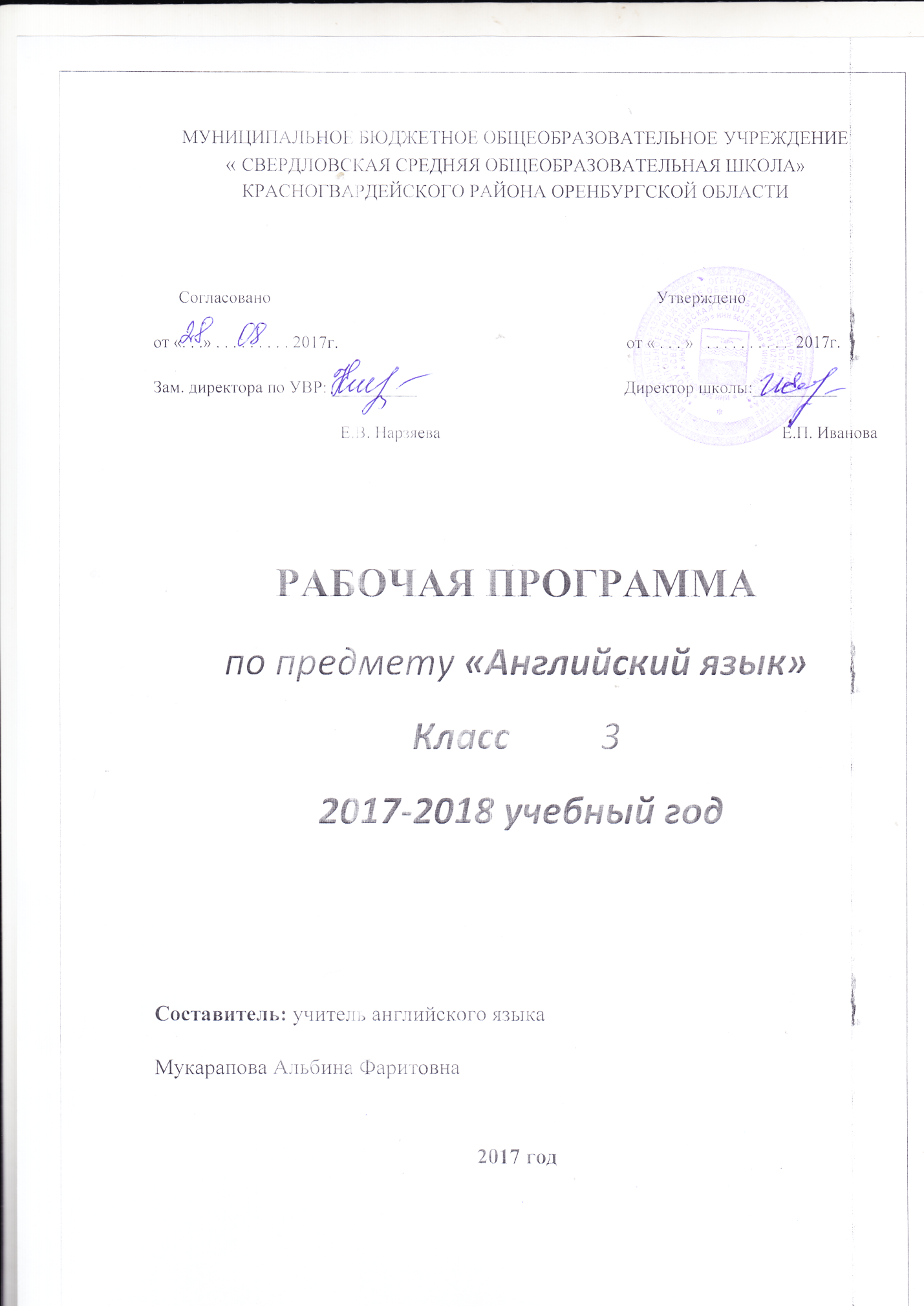 ПОЯСНИТЕЛЬНАЯЗАПИСКАНазначение программы: программа курса «Английский язык» предназначена для учащихся 3 класса общеобразовательной школы.Статус документа:  Рабочая  программа по английскому языку составлена на основе: -Федерального компонента государственного стандарта начального общего образования;-Примерной программы начального общего образования по иностранным языкам (английский язык);-Авторской программы курса английского языка к УМК “EnjoyEnglish” для учащихся 2-4 классов общеобразовательных учреждений.Программа разработана согласно федеральному государственному образовательному стандарту начального общего образования (ФГОС НОО). Содержание программы разработано в соответствии с требованиями программ нового поколения, что делает возможным выстроить индивидуальный маршрут развития каждого обучающегося, который будет пронизывать самые разнообразные образовательные области.ОБЩАЯ ХАРАКТЕРИСТИКА УЧЕБНОГО ПРЕДМЕТА     Изучение иностранного языка в общеобразовательных учреждениях страны начинается со II класса. Учащиеся данного возраста характеризуются большой восприимчивостью к овладению языками, что позволяет им овладевать основами общения на новом для них языке с меньшими затратами времени и усилий по сравнению с учащимися других возрастных групп. В свою очередь, изучение иностранного языка способствует развитию коммуникативных способностей младших школьников, что положительно сказывается на развитии речи учащихся на родном языке; развитию их познавательных способностей; формированию общеучебных умений учащихся.Деятельностный характер предмета «Иностранный язык» соответствует природе младшего школьника, воспринимающего мир целостно, эмоционально и активно. Это позволяет включать иноязычную речевую деятельность в другие виды деятельности, свойственные ребенку данного возраста (игровую, эстетическую и т.п.) и дает возможность осуществлять разнообразные межпредметные связи.Основное назначение иностранного языка состоит в формировании коммуникативной компетенции, т.е. способности и готовности осуществлять иноязычное межличностное и межкультурное общение с носителями языка.Английский язык как учебный предмет характеризуется:межпредметностью (содержанием речи на иностранном языке могут быть сведения из разных областей знания, например, литературы, искусства, истории, географии, математики и др.); -      многоуровневостью (с одной стороны, необходимо овладение различными языковыми средствами, соотносящимися с аспектами языка: лексическим, грамматическим, фонетическим, с другой – умениями в четырех видах речевой деятельности); многофункциональностью (может выступать как цель обучения и как средство приобретения знаний в самых различных областях знания).Являясь существенным элементом культуры народа – носителя данного языка и средством передачи ее другим, иностранный язык способствует формированию у школьников целостной картины мира. Владение иностранным языком повышает уровень гуманитарного образования школьников, способствует формированию личности и ее социальной адаптации к условиям постоянно меняющегося поликультурного, полиязычного мира. Иностранный язык расширяет лингвистический кругозор учащихся, способствует формированию культуры общения, содействует общему речевому развитию учащихся. В этом проявляется взаимодействие всех языковых учебных предметов, способствующих формированию основ филологического образования школьников.       Иностранный язык (в том числе английский) входит в общеобразовательную область «Филология». Язык является важнейшим средством общения, без которого невозможно существование и развитие человеческого общества. Происходящие сегодня изменения в общественных отношениях, средствах коммуникации (использование новых информационных технологий) требуют повышения коммуникативной компетенции школьников, совершенствования их филологической подготовки. Все это повышает статус предмета «иностранный язык» как общеобразовательной учебной дисциплины. Основное назначение иностранного языка состоит в формировании коммуникативной компетенции, т.е. способности и готовности осуществлять иноязычное межличностное и межкультурное общение с носителями языка.                 Иностранный язык – один из важных и относительно новых предметов в системе подготовки современного и полиязычного мира. Наряду с русским языком и литературным чтением он входит в число предметов филологического цикла и формирует коммуникативную культуру школьника, способствует его общему речевому развитию, расширению кругозора и воспитанию.     Воспитание общей коммуникативной культуры, формирование коммуникативной компетенции в родном и иностранном языках — это важнейшая задача современной школы, успешное осуществление которой во многом зависит от основ, заложенных в начальной школе.     Интегративной целью обучения английскому языку в начальных классах является формирование элементарной коммуникативной компетенции младшего школьника на доступном для него уровне в основных видах речевой деятельности: аудировании, говорении, чтении и письме.     Элементарная коммуникативная компетенция понимается как способность и готовность младшего школьника осуществлять межличностное и межкультурное общение с носителями изучаемого иностранного в устной и письменной формах в ограниченном круге типичных ситуаций и сфер общения, доступных для младшего школьника.     Следовательно, изучение иностранного языка в начальной школе направлено на достижение следующих целей:формирование умения общаться на английском языке на элементарном уровне с учетом речевых возможностей и потребностей младших школьников в устной (аудирование и говорение) и письменной (чтение и письмо) форме;приобщение детей к новому социальному опыту с использованием английского языка: знакомство младших школьников с миром зарубежных сверстников, с зарубежным детским фольклором и доступными образцами художественной литературы; воспитание дружелюбного отношения к представителям других стран; развитие речевых, интеллектуальных и познавательных способностей младших школьников, а также их общеучебных умений; развитие мотивации к дальнейшему овладению английским языком;воспитание и разностороннее развитие младшего школьника средствами иностранного языка.     Деятельностный характер предмета «Иностранный язык» соответствует природе младшего школьника, воспринимающего мир целостно, эмоционально и активно. Это позволяет включать иноязычную речевую деятельность в другие виды деятельности, свойственные ребенку данного возраста (игровую, познавательную, художественную, эстетическую и т.п.), дает возможность осуществлять разнообразные связи с предметами, изучаемыми в начальной школе, и формировать межпредметные общеучебные умения и навыки.     Исходя из сформулированных целей, изучение предмета «Иностранный язык» направлено на решение следующих задач:Формирование представлений об иностранном языке как средстве общения, позволяющем добиваться взаимопонимания с людьми, говорящими/пишущими на иностранном языке, узнавать новое через звучащие и письменные тексты;Расширение лингвистического кругозора младших школьников; освоение элементарных лингвистических представлений, доступных младшим школьникам и необходимых для овладения устной и письменной речью на иностранном языке на элементарном уровне.Обеспечение коммуникативно-психологической адаптации младших школьников к новому языковому миру для преодоления в дальнейшем психологического барьера и использования иностранного языка как средства общения;Развитие личностных качеств младшего школьника, его внимания, мышления, памяти, воображения в процессе участия в моделируемых ситуациях общения;Развитие эмоциональной сферы детей в процессе обучающих игр, учебных спектаклей с использованием иностранного языка;Приобщение младших школьников к новому социальному опыту за счет проигрывания на иностранном языке различных ролей в игровых ситуациях;Развитие познавательных способностей, овладение умением координированной работы с разными компонентами учебно-методического комплекта, умением работы в паре, в группе.ОПИСАНИЕ МЕСТА УЧЕБНОГО ПРЕДМЕТА В УЧЕБНОМ ПЛАНЕ     Федеральный базисный учебный план для образовательных учреждений Российской Федерации отводит 68 часов для обязательного изучения иностранного языка во 2- 4 классах по 2 часа в неделю.    Контрольно-оценочная деятельность     В УМК 3 класса учебный материал структурирован по темам - 4 контрольные работы  и 4 проекта, методически предполагаемые как четверные.     После выполнения письменной части работы,  для проверки коммуникативных умений предполагается беседа с учителем  или своими одноклассниками, разыгрывание диалога и защита творческой работы- своего проекта.        Проверка коммуникативных умений в аудировании осуществляется с помощью заданий на выбор ответа. Для проверки лексических и грамматических навыков используются как задания с выбором ответа (на уровне словосочетания), так и задания на восстановление пропущенной буквы или слова в связном тексте. ЛИЧНОСТНЫЕ, МЕТАПРЕДМЕТНЫЕ И ПРЕДМЕТНЫЕРЕЗУЛЬТАТЫ ОСВОЕНИЯ УЧЕБНОГО ПРЕДМЕТА     В данной программе в соответствии с требования Стандарта в структуре планируемых результатов отдельными разделами представлены личностные и метапредметные результаты, поскольку их достижение обеспечивается всей совокупностью учебных предметов. Достижение предметных результатов осуществляется за счет освоения предмета «Английский язык», поэтому предметные результаты также сгруппированы отдельно и даются в наиболее развернутой форме.Личностные результаты изучения иностранного языка в начальной школе являются:общее представление о мире как о многоязычном и поликультурном сообществе;осознание языка, в том числе иностранного, как основного средства общения между людьми;знакомство с миром зарубежных сверстников с использованием средств изучаемого иностранного языка  (через детский фольклор, некоторые образцы детской художественной литературы, традиции).Метапредметные результаты изучения иностранного языка в начальной школе являются:развитие умения взаимодействовать с окружающими, выполняя разные роли в пределах речевых потребностей и возможностей младшего школьника;развитие коммуникативных способностей школьника, умения выбирать адекватные языковые и речевые средства для успешного решения элементарной коммуникативной задачи;расширение общего лингвистического кругозора младшего школьника;развитие познавательной, эмоциональной и волевой сфер младшего школьника; формирование мотивации к изучению иностранного языка;овладение умением координированной работы с разными компонентами учебно-методического комплекта (учебником, аудиодиском, рабочей тетрадью, справочными материалами и т. д.)Предметные результаты     В соответствии с Примерной программой по иностранному языку, разработанной в рамках стандартов второго поколения, предметные результаты дифференцируются по пяти сферам: коммуникативной,познавательной, ценностно-ориентационной, эстетической и трудовой.     Планируемые результаты соотносятся с четырьмя ведущими содержательными линиями и разделами предмета «Английский язык»:1) коммуникативные умения в основных видах речевой деятельности(аудировании, говорении, чтении, письме);2) языковые средства и навыки пользования ими;3) социокультурная осведомленность;4) общеучебные и специальные учебные умения.     В данной программе предметные планируемые результаты в коммуникативной сфере представлены двумя блоками, выделяемыми на следующих основаниях:     1 блок  «Выпускник научится» включает планируемые результаты, характеризующие учебные действия, необходимые для дальнейшего обучения и соответствующие опорной системе знаний, умений и компетенций. Достижение планируемых результатов данного блока служитпредметом итоговой оценки выпускников начальной школы.     2 блок  «Выпускник получит возможность научиться»  включает планируемые результаты, характеризующие учебные действия в отношении знаний, умений, навыков, расширяющих и углубляющих опорную систему и выступающих как пропедевтика по развитию интересов и способностей учащихся в пределах зоны ближайшего развития. Достижения планируемых результатов, отнесенных к данному блоку, не являетсяпредметом итоговой оценки. Это не умаляет их роли в оценке образовательных учреждений с точки зрения качества предоставляемых образовательных услуг, гарантированных ФГОС НОО, и значимости дляформирования личностных и метапредметных результатовСОДЕРЖАНИЕ УЧЕБНОГО ПРЕДМЕТА     В курсе иностранного языка можно выделить следующие содержательные линии:коммуникативные умения в основных видах речевой деятельности: аудировании, говорении, чтении и письме;языковые средства и навыки пользования ими;социокультурная осведомленность;общеучебные и специальные учебные умения.     Основной содержательной линией из четырех перечисленных являются коммуникативные умения, которые представляют собой результат овладения иностранным языком на данном этапе обучения.       Формирование коммуникативных умений предполагает овладение языковыми средствами, а также навыками оперирования ими в процессе общения в устной и письменной форме. Таким образом, языковые навыки представляют собой часть названных сложных коммуникативных умений. Формирование коммуникативной компетенции также неразрывно связано с социокультурной осведомленностью младших школьников. Все указанные содержательные линии находятся в тесной взаимосвязи, и отсутствие одной из них нарушает единство учебного предмета «Иностранный язык».     Обучение по перечисленным видам речевой деятельности происходит во взаимосвязи. Однако наблюдается некоторое устное опережение, вызванное объективными причинами: овладение письменными формами общения (чтением и письмом), связанное с необходимостью формирования техники чтения и письма, происходит более медленно. Поэтому темпы овладения разными видами учебной деятельности уравнивается только к концу обучения в начальной школе.Предметное содержание речиПредметное содержание устной и письменной речи соответствует образовательным и воспитательным целям, а также интересам и возрастным особенностям младших школьников и включает следующее:Знакомство. С одноклассниками, учителем, персонажами детских произведений: имя, возраст. Приветствие, прощание (с использованием типичных фраз речевого этикета).Я и моя семья. члены семьи, их имена, возраст, внешность, черты характера, увлечения/хобби. Мой день (распорядок дня). Покупки в магазине: основные продукты питания. Любимая еда. Семейные праздники: день рождения, Новый год/Рождество. Подарки.Мир моих увлечений. Мои любимые занятия. Виды спорта и спортивные игры. Мои любимые сказки. Выходной день (в зоопарке, цирке),каникулы.Я и мои друзья. Имя, возраст, внешность, характер, увлечения/хобби. Совместные занятия. Письмо зарубежному другу. Любимое домашнее животное: имя, возраст, цвет, размер, характер, что умеет делать.Моя школа. Классная комната, учебные предметы, школьные принадлежности. Учебные занятия на уроках.Мир вокруг меня. Природа. Дикие и домашние животные. Любимое время года. Страна/страны изучаемого языка и родная страна. Общие сведения: название, столица. Литературные персонажи популярных книг моих сверстников (имена героев книг, черты характера).Небольшие произведения детского фольклора на изучаемом иностранном языке (рифмовки, стихи, песни, сказки).Некоторые формы речевого и неречевого этикета стран изучаемого языка в ряде ситуаций общения (в школе, во время совместной игры, в магазине).Коммуникативные умения по видам речевой деятельности В русле говорения1. Диалогическая формаУметь вести:·этикетные диалоги в типичных ситуациях бытового, учебно-трудового и межкультурного общения, в том числе при помощи средств телекоммуникации;·диалог-расспрос (запрос информации и ответ на него);·диалог — побуждение к действию.2. Монологическая формаУметь пользоваться:·основными коммуникативными типами речи: описание, рассказ, характеристика (персонажей).В русле аудированияВоспринимать на слух и понимать:·речь учителя и одноклассников в процессе общения на уроке и вербально/невербально реагировать на услышанное;·небольшие доступные тексты в аудиозаписи, построенные в основном на изученном языковом материале, в том числе полученные с помощью средств коммуникации.В русле чтенияЧитать:·вслух небольшие тексты, построенные на изученном языковом материале;·про себя и понимать тексты, содержащие как изученный языковой материал, так и отдельные новые слова, находить в тексте необходимую информацию (имена персонажей, где происходит действие и т.·д.).В русле письмаВладеть:·умением выписывать из текста слова, словосочетания и предложения;·основами письменной речи: писать по образцу поздравление с праздником, короткое личное письмо.Языковые средства и навыки пользования имиГрафика, каллиграфия, орфография. Все буквы английского алфавита. Основные буквосочетания. Звуко-буквенные соответствия. Знаки транскрипции. Апостроф. Основные правила чтения и орфографии. Написание наиболее употребительных слов, вошедших в активный словарь.Фонетическая сторона речи. Адекватное произношение и различение на слух всех звуков и звукосочетаний английского языка. Соблюдение норм произношения: долгота и краткость гласных, отсутствие оглушения звонких согласных в конце слога или слова, отсутствие смягчения согласных перед гласными. Дифтонги. Связующее «r» (thereis/thereare). Ударение в слове, фразе.Отсутствие ударения на служебных словах (артиклях, союзах, предлогах). Членение предложений на смысловые группы. Ритмико-интонационные особенности повествовательного, побудительного и вопросительного (общий и специальный вопрос) предложений. Интонация перечисления. Чтение по транскрипции изученных слов.Лексическая сторона речи. Лексические единицы, обслуживающие ситуации общения, в пределах тематики начальной школы,  простейшие устойчивые словосочетания, оценочная лексика и речевые клише как элементы речевого этикета, отражающие культуру англоговорящих стран. Интернациональные слова (например, doctor, film). Начальное представление о способах словообразования: суффиксация (суффиксы -er, -or, -tion, -ist, -ful, -ly, -teen, -ty, -th), словосложение (postcard), конверсия (play — toplay).Грамматическая сторона речи. Основные коммуникативные типы предложений: повествовательное, вопросительное, побудительное. Общий и специальный вопросы. Вопросительные слова: what, who, when, where, why, how. Порядок слов в предложении. Утвердительные и отрицательные предложения. Простое предложение с простым глагольным сказуемым (HespeaksEnglish.), составным именным (Myfamilyisbig.) и составным глагольным (Iliketodance. Shecanskatewell.) сказуемым. Побудительные предложения в утвердительной (Helpme, please.) и отрицательной (Don’tbelate!) формах. Безличные предложения в настоящем времени (It’sfiveo’clock.). Простые распространённые предложения. Предложения с однородными членами. Сложносочинённые предложения с союзами and и but.Сложноподчинённые предложения с because.Неопределённая форма глагола. Глагол-связка tobe. Модальные глаголы can, may, must. Глагольные конструкции I’dliketo. Существительные в единственном и множественном числе (образованные по правилу и исключения), существительные с неопределённым, определённым и нулевым артиклем. Притяжательный падеж имён существительных.Местоимения: личные (в именительном и объектном падежах), притяжательные, вопросительные.Наречия времени (never, usually, often, sometimes). Количественные числительные (до 100), порядковые числительные (до 30).Наиболее употребительные предлоги: in, on, at, into, to, from, of, with. Социокультурная осведомленность     В процессе обучения английскому языку в начальной школе учащиеся знакомятся: с названиями англоязычных стран, их столицами, флагами, некоторыми достопримечательностями; некоторыми литературными персонажами и сюжетами популярных детских произведений, а также с небольшими произведениям детского фольклора (стихов, песен) на английском языке; элементарными формами речевого и неречевого поведения, принятого в англоговорящих странах.     Специальные учебные умения     Младшие школьники овладевают следующими специальными (предметными) учебными умениями и навыками:пользоваться англо-русским словарем учебника (в том числе транскрипцией);пользоваться справочным материалом, представленным в виде таблиц, схем, правил;вести словарь (словарную тетрадь, словарь в картинках);систематизировать слова, например, по тематическому принципу;пользоваться языковой догадкой, например, при опознавании интернационализмов;делать обобщения на основе анализа изученного грамматического материала;опознавать грамматические явления, отсутствующие в родном языке, например, артикли.     Общеучебные умения и универсальные учебные действия     Младшие школьники:совершенствуют приемы работы с текстом, опираясь на умения,приобретенные на уроках родного языка (прогнозировать содержание текста по заголовку, данным к тексту рисункам, списывать текс т, выписывать отдельные слова и предложения из текста и т. п.);совершенствуют свои общеречевые коммуникативные умения, например, начинать и завершать разговор, используя речевые клише; поддерживать беседу, задавая вопросы и переспрашивая;учатся осуществлять самонаблюдение, самоконтроль, самооценку;учатся самостоятельно выполнять задания с использованием компьютера (при наличии мультимедийного приложения).     Общеучебные специальные учебные умения, универсальные учебные действия, а также социокультурная осведомленность осваиваются учащимися в процессе формирования коммуникативных умений в основных видах речевой деятельности.  ТЕМАТИЧЕСКОЕ ПЛАНИРОВАНИЕ С ОПРЕДЕЛЕНИЕМ ОСНОВНЫХ ВИДОВ УЧЕБНОЙ ДЕЯТЕЛЬНОСТИ ОБУЧАЮЩИХСЯОПИСАНИЕ УЧЕБНО-МЕТОДИЧЕСКОГО И МАТЕРИАЛЬНО-ТЕХНИЧЕСКОГО ОБЕСПЕЧЕНИЯОБРАЗОВАТЕЛЬНОГО ПРОЦЕССАДля проведения уроков английского языка в 3 классе в рамках ФГОС создана следующая материально-техническая база:Учебно-методические комплекты (УМК) по английскому языку для 3 классов- Биболетова М.З.и др. Enjoy  English: учебник  английского  языка  для 3  класса / М.З.Биболетова — Обнинск: Титул,2010.- Биболетова М.З.  и др. Enjoy  English: книга  для  учителя / М.З.Биболетова — Обнинск: Титул,2010.- Биболетова М.З.  и др. Enjoy  English : рабочая  тетрадь / М.З.Биболетова — Обнинск:Титул, 2010.- EnjoyListeningandPlaying. Обучающая  компьютерная  программа  к  учебнику «Enjoy  English», 3  класс/ Титул, 2009- Грамматика английского языка. Игры на уроке. 2-3 классы. К учебнику М.З. Биболетовой, О.А. Денисенко, Н.Н. Трубаневой "Enjoy - English. 2 класс" и "Enjoy English. 3 класс" Барашкова Е.А. - Грамматика английского языка. Проверочные работы. 3 класс. К учебнику М.З. Биболетовой, О.А. Денисенко, Н.Н. Трубаневой "Enjoy - English. 3 класс". По новому образовательному стандарту (второго поколения). Барашкова Е.А.- Английский язык. Тесты. 2-3 класс. Дидактические материалы. К УМК М.З. Биболетовой, О.А. Денисенко, Н.Н. Трубаневой -  "Enjoy English. 2 класс" и "Enjoy English. 3 класс" / Воронова Е.Г. – М.: Айрис-пресс, 2011 г.-  Контрольно-измерительные материалы. Английский язык: 3 класс / Сост. Г.Г.Кулинич. – 2-е изд., перераб. – М.: ВАКО, 20122. Алфавит (настенная таблица)3. Транскрипционные знаки ( карточки) 4. Грамматические таблицы к основным разделам грамматического материала, содержащегося в стандарте начального образования по иностранному языку5. Наборы тематических картинок в соответствии с тематикой, определенной в стандарте начального образования по иностранному языку6. Географическая карта стран изучаемого языка (Великобритании, США)7. Настенная доска с набором приспособлений для крепления картинок8. Мультимедийный проектор 9. Интерактивная доска10. Компьютер Информационные источники1.  Копылова В.В. Федеральный государственный образовательный стандарт начального общего образования: назначение, структура, требования //Иностранные  языки в школе. 2010. -№5.– С.2-6.2. Примерные программы по учебным предметам. Начальная школа. Часть 2. Иностранные языки» (серия «Стандарты второго поколения»). – Москва: «Просвещение», 2010 3.  Программа курса английского языка к УМК Английский язык / EnjoyEnglish для 2-11 классов общеобразоват. учрежд. – Обнинск: Титул,  2010.4. Обучающая компьютерная программа “EnjoytheABCv 1.1” к учебнику    “EnjoyEnglish”, 2 – 4  класс. ЗАО «ЛИНОС», 117587, г.Москва, Варшавское шоссе, д.125 Ж, стр. 1. Лицензия МПТР России № ВАФ 77-238. E-mail: www.titul.ru5. Обучающая компьютерная программа «Интерактивные плакаты к УМК    “EnjoyEnglish” для 2-4 классов. ЗАО «ЛИНОС», 117587,   г.Москва, Варшавское шоссе, д.125 Ж, стр. 1. Лицензия МПТР России № ВАФ 77-238. E-mail: www.titul.ruПЛАНИРУЕМЫЕ РЕЗУЛЬТАТЫ ИЗУЧЕНИЯ УЧЕБНОГО ПРЕДМЕТАТребования к уровню подготовки учащихся, оканчивающих 3 класс1.1. Коммуникативная компетенция (владение иностранным языком как средством общения)ГоворениеI. научится:вести элементарный этикетный диалог в ограниченном круге типичных ситуаций общения; диалог-расспрос (вопрос — ответ) и диалог — побуждение к действию;уметь на элементарном уровне описывать предмет, картинку, персонаж;уметь на элементарном уровне рассказывать о себе, семье, друге.II. получит возможность научиться:участвовать в элементарном диалоге-расспросе, задавая вопросысобеседнику и отвечая на его вопросы;воспроизводить наизусть небольшие произведения детскогофольклора, детские песни;составлять краткую характеристику персонажа;АудированиеI. научится:понимать на слух речь учителя и одноклассников при непосредственном общении и вербально/невербально реагировать на услышанное;воспринимать на слух в аудиозаписи основное содержание небольших доступных текстов, построенных на изученном языковом материале.II. получит возможность научиться:воспринимать на слух в аудиозаписи небольшой текст, построенный на изученном языковом материалеиспользовать контекстуальную и языковую догадку при восприятии на слух текстов, содержащих некоторые незнакомые слова.ЧтениеI. научится:соотносить графический образ английского слова с его звуковым образом;читать вслух небольшие тексты, построенные на изученном языковом материале, соблюдая правила чтения и соответствующую интонацию;читать про себя и понимать основное содержание текстов, включающих как изученный языковой материал, так и отдельные новые слова; находить в тексте нужную информацию.II. получит возможность научиться:догадываться о значении незнакомых слов по контексту;не обращать внимания на незнакомые слова, не мешающие понять основное содержание текста.ПисьмоI. научится:владеть техникой письма;списывать текст и выписывать из него слова, словосочетания, предложения в соответствии с решаемой учебной задачей;II. получит возможность научиться:в письменной форме кратко отвечать на вопросы к текстуделать по образцу подписи к рисункам/фотографиям.1.2. Языковая компетенция (владение языковыми средствами)Графика, каллиграфия, орфографияI. научится:пользоваться английским алфавитом, знать последовательность букв в нем;воспроизводить графически и каллиграфически корректно все английские буквы алфавита (полупечатное написание букв, слов);находить и сравнивать (в объеме содержания курса) такие языковые единицы, как звук, буква, слово;применять основные правила чтения и орфографии, изученные в 4 классеотличать буквы от знаков транскрипции.II. получит возможность научиться:сравнивать и анализировать буквосочетания английского языка и их транскрипцию;группировать слова в соответствии с изученными правилами чтения;уточнять написание слова по словарю учебника.Фонетическая сторона речиI. научится:адекватно произносить и различать на слух все звуки английского языка; соблюдать нормы произношения звуков;соблюдать правильное ударение в изолированных словах и фразах;соблюдать особенности интонации основных типов предложений;корректно произносить предложения с точки зрения их ритмико-интонационных особенностей.II. получит возможность научиться:распознавать случаи использования связующего «r» и соблюдать их в речи;соблюдать интонацию перечисления;соблюдать правило отсутствия ударения на служебных словах (артиклях, союзах, предлогах);читать изучаемые слова по транскрипции;писать транскрипцию отдельных звуков, сочетаний звуков по образцу.Лексическая сторона речиI. научится:распознавать и употреблять в речи изученные в пределах тематики начальной школы лексические единицы (слова, словосочетания, оценочную лексику, речевые клише), соблюдая лексические нормы;оперировать в процессе общения активной лексикой в соответствии с коммуникативной задачей.II. получит возможность научиться:узнавать простые словообразовательные элементы;опираться на языковую догадку при восприятии интернациональных и сложных слов в процессе чтения и аудирования;Грамматическая сторона речиI. научится:распознавать и употреблять в речи основные коммуникативные типы предложений, общий и специальный вопросы, утвердительные и отрицательные предложения;распознавать и употреблять в речи изученные существительные с неопределенным/определенным/нулевым артиклем, в единственном и во множественном числе; притяжательный падеж существительных; модальный глагол can, временные формы глаголов. Личные местоимения; количественные (до 10) числительные; наиболее употребительные предлоги для выражения временных и пространственных отношений.II. получит возможность научиться:узнавать сложносочиненные предложения с союзами and и but;распознавать в тексте и дифференцировать слова по определенным признакам (существительные, прилагательные, модальные/смысловые глаголы);1.3. Социокультурная осведомленностьI. научится:называть страны изучаемого языка по-английски;узнавать некоторых литературных персонажей известных детских произведений, сюжеты некоторых популярных сказок, написанных на изучаемом языке, небольшие произведения детского фольклора (стихов, песен);соблюдать элементарные нормы речевого и неречевого поведения, принятые в стране изучаемого языка, в учебно-речевых ситуациях.II. получит возможность научиться:называть столицы стран изучаемого языка по-английски;воспроизводить наизусть небольшие произведения детского фольклора (стихи, песни) на английском языке;осуществлять поиск информации о стране изучаемого языка в соответствии с поставленной учебной задачей в пределах тематики, изучаемой в начальной школе.2. Предметные результаты в познавательной сференаучится:сравнивать языковые явления родного и иностранного языков на уровне отдельных звуков, букв, слов, словосочетаний, простых предложений;действовать по образцу при выполнении упражнений и составлении собственных высказываний в пределах тематики начальной школы;совершенствовать приемы работы с текстом с опорой на умения, приобретенные на уроках родного языка (прогнозировать содержание текста по заголовку, иллюстрациям и др.);пользоваться справочным материалом, представленным в доступном данному возрасту виде (правила, таблицы);осуществлять самонаблюдение и самооценку в доступных младшему школьнику пределах.3. Предметные результаты в ценностно-ориентационной сференаучится:представлять изучаемый иностранный язык как средство выражения мыслей, чувств, эмоций;приобщаться к культурным ценностям другого народа через произведения детского фольклора, через непосредственное участие в туристических поездках.4. Предметные результаты в эстетической сференаучится:владеть элементарными средствами выражения чувств и эмоций на иностранном языке;осознавать эстетическую ценность литературных произведений в процессе знакомства с образцами доступной детской литературы.5. Предметные результаты в трудовой сференаучится:следовать намеченному плану в своем учебном труде.ОЦЕНОЧНЫЕ МАТЕРИАЛЫКритерии оценивания говорения. Монологическая форма 
«5» - учащийся логично строит монологическое высказывание в соответствии с коммуникативной задачей, сформулированной в задании. Лексические единицы и грамматические структуры используются уместно. Ошибки практически отсутствуют. Речь понятна: практически все звуки произносятся правильно, соблюдается правильная интонация. 
«4» - учащийся логично строит монологическое высказывание в соответствии с коммуникативной задачей, сформулированной в задании. Лексические единицы и грамматические структуры соответствуют поставленной коммуникативной задаче. Учащийся допускает отдельные лексические или грамматические ошибки, которые не препятствуют пониманию его речи. Речь понятна, учащийся не допускает фонематических ошибок. 
«3» - учащийся логично строит монологическое высказывание в соответствии с коммуникативной задачей, сформулированной в задании. Но высказывание не всегда логично, имеются повторы. Допускаются лексические и грамматические ошибки, которые затрудняют понимание. Речь в целом понятна, учащийся в основном соблюдает правильную интонацию. 
«2» - коммуникативная задача не выполнена. Допускаются многочисленные лексические и грамматические ошибки, которые затрудняют понимание. Большое количество фонематических ошибок. 

           Критерии оценивания говорения. Диалогическая форма 
«5» - учащийся логично строит диалогическое общение в соответствии с коммуникативной задачей; демонстрирует умения речевого взаимодействия с партнёром: способен начать, поддержать и закончить разговор. Лексические единицы и грамматические структуры соответствуют поставленной коммуникативной задаче. Ошибки практически отсутствуют. Речь понятна: практически все звуки произносятся правильно, соблюдается правильная интонация. 
«4» - учащийся логично строит диалогическое общение в соответствии с коммуникативной задачей. Учащийся в целом демонстрирует умения речевого взаимодействия с партнёром: способен начать, поддержать и закончить разговор. Используемый словарный запас и грамматические структуры соответствуют поставленной коммуникативной задаче. Могут допускаться некоторые лексико-грамматические ошибки, не препятствующие пониманию. Речь понятна: практически все звуки произносятся правильно, в основном соблюдается правильная интонация. 
«3» - учащийся логично строит диалогическое общение в соответствии с коммуникативной задачей. Однако учащийся не стремится поддерживать беседу. Используемые лексические единицы и грамматические структуры соответствуют поставленной коммуникативной задаче. Фонематические, лексические и грамматические ошибки не затрудняют общение. Но встречаются нарушения в использовании лексики. Допускаются отдельные грубые грамматические ошибки. 
«2» - коммуникативная задача не выполнена. Учащийся не умеет строить диалогическое общение, не может поддержать беседу. Используется крайне ограниченный словарный запас, допускаются многочисленные лексические и грамматические ошибки, которые затрудняют понимание. Большое количество фонематических ошибок. 

     Примечание: по окончании устного ответа учащегося даётся краткий анализ ответа, объявляется мотивированная оценка. Возможно привлечение других учащихся для анализа ответа, самоанализ, предложение оценки. 

          Критерии оценивания самостоятельных письменных и контрольных работ. 
«5» - работа выполнена без ошибок и недочетов, допущено не более одного недочета. 
«4» - работа выполнена полностью, но в ней допущены: 
- не более одной негрубой ошибки и один недочёт; 
- не более двух недочетов. 
«3» - ученик правильно выполнил не менее половины работы или допустил: 
- не более двух грубых ошибок; 
- или не более одной грубой и одной негрубой ошибки и одного недочета; 
- или не более двух-трех негрубых ошибок; 
- или одной негрубой ошибки и трех недочетов; 
- или при отсутствии ошибок, но при наличии четырех-пяти недочетов. 
«2» - ученик допустил число ошибок и недочетов, превосходящее норму, при которой может быть выставлена оценка «3», или если правильно выполнил менее половины работы. 
     Оценки с анализом доводятся до сведения учащихся на последующем уроке, предусматривается работа над ошибками, устранение пробелов. Контрольно – оценочная деятельностьСодержание учебного предметаОсновные виды учебной деятельности учащихся1 раздел. Добро пожаловать в Зелёную школу1 раздел. Добро пожаловать в Зелёную школуare, to read, to write, to go, to count, to play, to dance, to visit, to meet; a school, a park, a farm, a farmer, a doctor, a car, a horse, morning; smart, dark, short; why, when, where, what, who; together, a lot of.Let’s ... together!Would you like (some)...? - Yes, please. / No, thank you.Help yourself! to drink, to eat, to buy; a potato, a tomato, a nut, a carrot, an apple, a cabbage, an orange, a lemon, a banana, corn, an egg, honey, jam, a sweet, a cake, porridge, soup, tea, coffee, juice, milk, butter, cheese, meat, fish, bread, ham, ice cream.Ученик научится:-      поздороваться и ответить на приветствие-      познакомиться с собеседником-      рассказать о друге-      рассказать о себе, сообщив свое имя, возраст, что умеешь делать-      отдать распоряжение, выразить просьбу-      ответить на вопросы анкеты / викторины-      рассказать, какими видами спорта любят заниматься одноклассники-      не согласиться с мнением собеседника-      пригласить партнера принять участие в совместной деятельности-      предложить угощение, благодарить за угощение / вежливо отказываться от угощения-      расспросить одноклассников о том, что они любят кушать-      составить меню на завтрак, обед-      разыграть с партнером беседу между продавцом и покупателемв магазинеУченик получит возможность научиться: -   догадываться о значении некоторых слов по контексту.2 раздел. Счастливые зелёные уроки2 раздел. Счастливые зелёные урокиMay I have (some)...? - Here you are. / You are welcome!teeth, a tail, eyes, a face, a nose, ears, a neck;much, many;must, to wash one’s hands and face, to clean one’s teeth, to get up;May I...? (come in, go home, go out, help);to play with a friend, to play with toys, to walk in the park, to do homework, to play tennis (football, hockey), to walk with a dog;Monday, Tuesday, Wednesday, Thursday, Friday, Saturday, Sunday;Merry Christmas!A Happy New Year!Santa Claus, Christmas presents;I would like...Ученик научится:-      разыграть с партнером вежливый разговор, который мог бы состояться за столом-      загадать животное. Описать его так, чтобы одноклассники догадались, кто это-      расспросить одноклассника о привычках и характере его домашнего питомца-      рассказать, что надо делать, чтобы быть здоровым-      попросить разрешение сделать что- то-      предложить другу свою помощь-      узнать у одноклассников, что они делают в разные дни недели-      придумать и рассказать о приключениях друга по дороге в школу-      поздравить членов своей семьи / друзей с Новым годом, Рождеством-      написать письмо Санта-КлаусуУченик получит возможность научиться: -     догадываться о значении слов по словообразовательным элементам или по сходству звучания со словами родного языка.3 раздел. Поговорим о новых друзьях3 раздел. Поговорим о новых друзьяхa fairy tale, a poem, a river;to listen to music, to play computer games,to watch TV, to draw funny pictures;to be afraid of; at home, often;spring, summer, autumn, winter, season;January, February, March, April, May, June, July, August, September, October, November, December; a month, a year, holidays; yellow, bright;Would you like to...? - Yes, of course, first, second, third, ... thirty-first;Happy birthday to you!Happy birthday to you! - It’s great! Thank you.a birthday party; a birthday cake;a letter; a scooter, a puzzle, a player, a doll, roller skates, Lego, a teddy bear; to get a letter, to send a letter, to post a letter; a postcard, paper, a stamp, an envelope, a letterbox, a post office, a postman, a poster, an address;Where are you from? -1 am from... a country, a town, a city, a street;Great Britain, the USA, Russia;London, Oxford, New York, Boston, Moscow;Christmas Day, May Day,St Valentine’s Day, New Year’s Day.Ученик научится:-      рассказать о герое сказки (описать его внешность, охарактеризовать его, сказать, что он умеет делать)-      обсудить с одноклассником, что можно делать в разные времена года-      рассказать о любимом времени года-      описать картинку и назвать любимое время года-      узнать у одноклассников об их заветных желаниях-      поздравить друга / одноклассника с днем рождения-      рассказать о том, как можно отметить день рождение питомца-      обсудить с партнером, какой подарок на день рождения можно подарить общему знакомому-      написать поздравительную открытку другу-      разыграть с партнером беседу между сотрудником почты и покупателем-      узнать у собеседника, откуда он-      ответить на письмо друга по переписке, рассказав ему о себе и своей семье.Ученик получит возможность научиться: -     писать краткое письмо или поздравление зарубежному сверстнику по образцу на доступном уровне и в пределах изученной тематики, используя словарь в случае необходимости.4 раздел. Рассказываем истории и пишем письма своим друзьям4 раздел. Рассказываем истории и пишем письма своим друзьямa mouth, a tooth, a shoulder, a knee, an arm, a foot, hair;I have ...= I have got... lovely, blond, round;am, pmit’s time to, to go to bed, to put, to have breakfast, to have lunch, to play the piano; look, look like, look at.Ученик научится:-      описать жителя далекой планеты-      ответить на вопросы от имени инопланетянина-      расспросить одноклассника о сказочном герое-      занести в память компьютера описание героя сказки или мультфильма-      рассказать, что ты обычно делаешь в разное время дня-      сравнить свой режим дня и режим дня одноклассника. Сказать, чем они отличаются-     дать рекомендации по соблюдению распорядка дня всем, кто хочет быть здоровым-      разыграть с партнером беседу “В бюро находок”-      поинтересоваться мнением одноклассников о прочитанной сказке.Ученик получит возможность научиться: -обменяться мнениями о прочитанном или увиденном, аргументируя свою точку зрения.№ к/рЛексический материалГрамматический материалМетапредметные умения и навыки1Аудирование:Названия животныхПродукты Описание внешности и характераЧтение:ПродуктыОписание внешности и характераГлаголы действияФормыглагола to be в Present SimpleКонструкция to like to… использовать знаково-символические средства представления информациистроить речевое высказывание в соответствии с задачами коммуникации в письменной формевладеть базовыми грамматическими понятиями, отражающими существенные связи и отношения (число, лицо, принадлежность)владеть умениями  смыслового чтения с пониманием основного содержания, с полным пониманием прочитанногосравнивать способы чтения гласных в различных видах слога2Аудирование:описание внешности и характерапродукты Чтение:описание внешности и характераглаголы действияназвания животныхГлаголыв Present SimpleМножественное число существительныхМестоимения much/ manyвладеть базовыми грамматическими понятиями, отражающими существенные связи и отношения (число, лицо, принадлежность)владеть умениями  смыслового чтения с полным пониманием прочитанного3Чтение:Описание внешности и характераСемьяУвлеченияПисьмо:Увлечения Формыглагола to be в Present SimpleГлаголы в Present SimpleПорядковые числительныеПорядок слов в вопросительных предложениях в PresentSimpleПритяжательный падеж существительныхвладеть базовыми грамматическими понятиями, отражающими существенные связи и отношения (число, лицо, принадлежность)владеть умениями  смыслового чтения с полным пониманием прочитанногоопираться на языковую догадку в процессе чтения/восприятия на слух текстов, содержащих отдельные незнакомые слова или новые комбинации знакомых слов;владеть умениями  смыслового чтения текстов с пониманием основного содержания, с полным пониманиемосознанно строить речевое высказывание в соответствии с задачами коммуникации в письменной форме; 4Аудирование:Части телаОписание внешности и характераЧтение:Времена годаСемья УвлеченияОписание внешности и характераРаспорядок дняПисьмо:СемьяВремена годаУвлеченияФормыглагола to be в Present SimpleГлаголы в Present Simpleвладеть базовыми грамматическими понятиями, отражающими существенные связи и отношения (число, лицо, принадлежность)владеть умениями  смыслового чтения с полным пониманием прочитанногоопираться на языковую догадку в процессе чтения/восприятия на слух текстов, содержащих отдельные незнакомые слова или новые комбинации знакомых слов;владеть умениями  смыслового чтения текстов с пониманием основного содержания, с полным пониманиемосознанно строить речевое высказывание в соответствии с задачами коммуникации в письменной форме; Календарно-тематическое планирование. 3 классКалендарно-тематическое планирование. 3 классКалендарно-тематическое планирование. 3 классКалендарно-тематическое планирование. 3 классКалендарно-тематическое планирование. 3 классКалендарно-тематическое планирование. 3 классКалендарно-тематическое планирование. 3 классКалендарно-тематическое планирование. 3 классКалендарно-тематическое планирование. 3 классКалендарно-тематическое планирование. 3 классКалендарно-тематическое планирование. 3 классКалендарно-тематическое планирование. 3 классКалендарно-тематическое планирование. 3 классКалендарно-тематическое планирование. 3 классКалендарно-тематическое планирование. 3 классКалендарно-тематическое планирование. 3 классКалендарно-тематическое планирование. 3 классКалендарно-тематическое планирование. 3 классКалендарно-тематическое планирование. 3 класс№Тема урока (номер пункта в учебнике)Тип урокаВиды деятельностиВиды деятельностиОсновные понятияПредметный результатПредметный результатПредметный результатУниверсальные учебные действияУниверсальные учебные действияУниверсальные учебные действияУниверсальные учебные действияУниверсальные учебные действияУниверсальные учебные действияКлассДатаДатапримечание№Тема урока (номер пункта в учебнике)Тип урокаВиды деятельностиВиды деятельностиОсновные понятияПредметный результатПредметный результатПредметный результатличностныеличностныепознавательные познавательные коммуникативныерегулятивныеКласспланфактпримечаниеI четвертьI четвертьI четвертьI четвертьI четвертьI четвертьI четвертьI четвертьI четвертьI четвертьI четвертьI четвертьI четвертьI четвертьI четвертьI четвертьI четвертьI четвертьI четвертьUnit 1. Welcome to Green School!Unit 1. Welcome to Green School!Unit 1. Welcome to Green School!Unit 1. Welcome to Green School!Unit 1. Welcome to Green School!Unit 1. Welcome to Green School!Unit 1. Welcome to Green School!Unit 1. Welcome to Green School!Unit 1. Welcome to Green School!Unit 1. Welcome to Green School!Unit 1. Welcome to Green School!Unit 1. Welcome to Green School!Unit 1. Welcome to Green School!Unit 1. Welcome to Green School!Unit 1. Welcome to Green School!Unit 1. Welcome to Green School!Unit 1. Welcome to Green School!Unit 1. Welcome to Green School!Unit 1. Welcome to Green School!1Лесная школа. Ученики лесной школы.Урок обобщения и систематизации- вести диалог-знакомство - рассказать о друге-чтение гласных Aa, Ii, Oo в откр. и  закр.cлогахPresent Simple: to be, have (has got), can (can’t)Числит. 1-10 read, go, welcome, a school, togetherPresent Simple: to be, have (has got), can (can’t)Числит. 1-10 read, go, welcome, a school, togetherPresent Simple: to be, have (has got), can (can’t)Числит. 1-10 read, go, welcome, a school, together- вести диалог-знакомство - рассказать о друге: имя, возраст, характер, что умеет делать.-чтение гласных Aa, Ii, Oo в откр. и  закр.cлогах-Формирование потребности в дружбе с одноклассниками и ребятами других стран-Умение выбрать оптимальные формы во взаимоотношениях с одноклассниками-Формирование потребности в дружбе с одноклассниками и ребятами других стран-Умение выбрать оптимальные формы во взаимоотношениях с одноклассниками-Умение работать с новым учебником и рабочей тетрадью-Умение осознанно строить речевое высказывание по образцу (рассказ о школьном друге)-Умение работать с новым учебником и рабочей тетрадью-Умение осознанно строить речевое высказывание по образцу (рассказ о школьном друге)-Формирование желания общаться и умения знакомиться с другими ребятами-Овладение монологическим высказыванием в соответствии с образцом-Формирование желания общаться и умения знакомиться с другими ребятами-Овладение монологическим высказыванием в соответствии с образцом-Целеполагание как постановка учебной задачи-Моделирование ситуации поведения в классе3 3.092Анкета ученика.Комбинированный урок- рассказать о герое сказки - обращаться с просьбой-на слух воспринимать информацию из текста и выражать свое понимание -чтение гласных Ee,Uu в откр. и  закр.cлогахPresent Simple: to be, have (has got), can (can’t)Числит. 1-10Повелит. предлож. three, please, countPresent Simple: to be, have (has got), can (can’t)Числит. 1-10Повелит. предлож. three, please, countPresent Simple: to be, have (has got), can (can’t)Числит. 1-10Повелит. предлож. three, please, count- рассказать о герое сказки (имя, возраст, характер, что умеет делать)- обращаться с просьбой-на слух воспринимать информацию из текста и выражать свое понимание (заполнить анкету) -чтение гласных Ee,Uu в откр. и  закр.cлогах-Умение выбрать оптимальные формы во взаимоотношениях с одноклассниками-Умение выбрать оптимальные формы во взаимоотношениях с одноклассниками-Умение выбрать оптимальные формы во взаимоотношениях с одноклассниками-Умение выбрать оптимальные формы во взаимоотношениях с одноклассниками-Умение осознанно строить речевое высказывание по образцу -Выразительное правильное чтение слов. -Извлечение необходимой информации из прослушанного.-Умение осознанно строить речевое высказывание по образцу -Выразительное правильное чтение слов. -Извлечение необходимой информации из прослушанного.-Формирование умения слушать и вступать в диалог-Умение запрашивать интересующую информацию-Формирование умения слушать и вступать в диалог-Умение запрашивать интересующую информацию-Моделирование ситуации поведения в классе-Умение корректировать, т.е. вносить изменения в способ действия, в случае расхождения с правилом.3 7.093Анкета ученика.Урок изучения нового материала- рассказать о герое сказки -чтение гласных в откр. и закр. слогах- расспросить одноклассников о том, что они умеют делать -на слух воспр-ть инф-ию из текста и выражать свое понимание Present Simple: построение общих вопросов с is, can, have gotPresent Simple: построение общих вопросов с is, can, have gotPresent Simple: построение общих вопросов с is, can, have got- рассказать о герое сказки (имя, возраст, характер, что умеет делать)- расспросить одноклассников о том, что они умеют делать -на слух воспр-ть инф-ию из текста и выражать свое понимание (найти героиню на фотографии)-чтение гласных в откр. и закр. слогах-Умение выбрать оптимальные формы во взаимоотношениях с одноклассниками-Умение выбрать оптимальные формы во взаимоотношениях с одноклассниками-Умение выбрать оптимальные формы во взаимоотношениях с одноклассниками-Умение выбрать оптимальные формы во взаимоотношениях с одноклассниками-Умение осознанно строить речевое высказывание по образцу -Выразительное правильное чтение слов.-Извлечение необходимой информации из прослушанного.-Умение осознанно строить речевое высказывание по образцу -Выразительное правильное чтение слов.-Извлечение необходимой информации из прослушанного.-Формирование умения слушать и вступать в диалог-Умение запрашивать интересующую информацию-Формирование умения слушать и вступать в диалог-Умение запрашивать интересующую информацию-Моделирование ситуации поведения в классе-Умение корректировать, т.е. вносить изменения в способ действия, в случае расхождения с правилом.3 10.094Угощения в лесной школе.Комбинированный урок- расспросить одноклассника о том, что он любит есть-чтение буквосочет. -arPresentSimple: построение общих вопросов с do и краткие ответыan egg(eggs), milk, bread, ham, juice, cake, butter, cheese, sweetsPresentSimple: построение общих вопросов с do и краткие ответыan egg(eggs), milk, bread, ham, juice, cake, butter, cheese, sweetsPresentSimple: построение общих вопросов с do и краткие ответыan egg(eggs), milk, bread, ham, juice, cake, butter, cheese, sweets- расспросить одноклассника о том, что он любит есть-чтение буквосочет. -ar-Формирование мотива, реализующего потребность в социально значимой и социально оцениваемой деятельности-Формирование потребности в дружбе с одноклассниками и ребятами других стран-Формирование мотива, реализующего потребность в социально значимой и социально оцениваемой деятельности-Формирование потребности в дружбе с одноклассниками и ребятами других стран-Извлечение необходимой информации из прослушанного-Умение работать с новым учебником и рабочей тетрадью-Извлечение необходимой информации из прослушанного-Умение работать с новым учебником и рабочей тетрадью-Овладение диалогическими формами высказываний (по образцам)-Формирование желания общаться и умения знакомиться с другими ребятами-Овладение диалогическими формами высказываний (по образцам)-Формирование желания общаться и умения знакомиться с другими ребятами-Умение взаимодействовать со взрослыми и сверстниками.-Преодоление импульсивности и  непроизвольности-Целеполагание как постановка учебной задачи3 14.095Любимые блюда.Комбинированный урок- вести диалог “За столом” -чтение Aa в откр. и закр. слогах-на слух воспринимать инф-ию из текста и выражать свое понимание PresentSimple: построение общих вопросов с do и краткие ответыDo you like …? Would you like (some) …?Yes, please.No, thank you.PresentSimple: построение общих вопросов с do и краткие ответыDo you like …? Would you like (some) …?Yes, please.No, thank you.PresentSimple: построение общих вопросов с do и краткие ответыDo you like …? Would you like (some) …?Yes, please.No, thank you.- вести диалог “За столом” (предложить угощение, поблагодарить / вежливо отказаться)-на слух воспринимать инф-ию из текста и выражать свое понимание (назвать угощение)-чтение Aa в откр. и закр. слогах-Умение выбрать оптимальные формы во взаимоотношениях с одноклассниками-Умение выбрать оптимальные формы во взаимоотношениях с одноклассниками-Умение выбрать оптимальные формы во взаимоотношениях с одноклассниками-Умение выбрать оптимальные формы во взаимоотношениях с одноклассниками-Умение осознанно строить речевое высказывание по образцу (рассказ о школьном друге)-Умение осознанно строить речевое высказывание по образцу -Умение осознанно строить речевое высказывание по образцу (рассказ о школьном друге)-Умение осознанно строить речевое высказывание по образцу -Овладение монологическим высказыванием в соответствии с образцом-Формирование умения слушать и вступать в диалог-Овладение монологическим высказыванием в соответствии с образцом-Формирование умения слушать и вступать в диалог-Моделирование ситуации поведения в классе-Моделирование ситуации поведения в классе3 17.096За завтраком.Урок совершенствования знаний, умений и навыков- рассказать о том, что любишь делать- вести диалог “За столом-чтение Oo в откр. и закр. слогахбуквосочет. -orI like to …He likes to …play, dance, visit, meetI like to …He likes to …play, dance, visit, meetI like to …He likes to …play, dance, visit, meet- рассказать о том, что любишь делать- вести диалог “За столом-чтение Oo в откр. и закр. слогахбуквосочет. -or-Умение выбрать оптимальные формы во взаимоотношениях с одноклассниками-Развитие готовности к сотрудничеству и дружбе-Умение выбрать оптимальные формы во взаимоотношениях с одноклассниками-Развитие готовности к сотрудничеству и дружбе-Выразительное правильное чтение слов. -Извлечение необходимой информации из прослушанного.-Извлечение необходимой информации из прослушанного.-Выразительное правильное чтение слов. -Извлечение необходимой информации из прослушанного.-Извлечение необходимой информации из прослушанного.-Умение запрашивать интересующую информацию-Формирование умения слушать и вступать в диалог-Умение запрашивать интересующую информацию-Формирование умения слушать и вступать в диалог-Умение корректировать, т.е. вносить изменения в способ действия, в случае расхождения с правилом.-Волевая саморегуляция как способность к волевому усилию.3 21.097Школьный огород.Урок обобщения и систематизации- вести диалог “За столом - описать животное-чтение Oo, Aa в откр. и закр. слогахбуквосочетa potato, a tomato, corn, a nut (nuts), an apple (apples), a carrot (carrots),a cabbagea potato, a tomato, corn, a nut (nuts), an apple (apples), a carrot (carrots),a cabbagea potato, a tomato, corn, a nut (nuts), an apple (apples), a carrot (carrots),a cabbage- вести диалог “За столом - описать животное размер, цвет, характер, что умеет делать, любимая еда)-чтение Oo, Aa в откр. и закр. слогахбуквосочет-Умение соотносить поступки с нормами поведение-Умение соотносить поступки с нормами поведение-Подведение под понятие-распознавание объектов, выделение их признаков-Подведение под понятие-распознавание объектов, выделение их признаков-Понимание возможности разных позиций и точек зрения на один предмет-Понимание возможности разных позиций и точек зрения на один предмет-Целеполагание как постановка учебной задачи 3 24.098Приглашение в гости.Урок изучения нового материала- вести диалог “За столом - обсудить с одноклассником, какие продукты нравятся ученикамлесной школы-на слух воспринимать инф-цию из текста и выражать свое пониманиеPresentSimple: построение общих вопросов с does и краткие ответыa lot of, write, honey, jamPresentSimple: построение общих вопросов с does и краткие ответыa lot of, write, honey, jamPresentSimple: построение общих вопросов с does и краткие ответыa lot of, write, honey, jam- вести диалог “За столом - обсудить с одноклассником, какие продукты нравятся ученикамлесной школы-на слух воспринимать инф-цию из текста и выражать свое понимание (ответить на вопрос)-Умение соотносить поступки с нормами поведение-Умение выделить нравственный аспект поведения-Умение соотносить поступки с нормами поведение-Умение выделить нравственный аспект поведения-Осознанное построение речевого высказывания в устной форме.-Умение с помощью вопросов добывать недостающую информацию-Осознанное построение речевого высказывания в устной форме.-Умение с помощью вопросов добывать недостающую информацию-Умение выражать мысль с достаточной полнотой и точность в соответствии с поставленной задачей (при описании предметов).-Освоение приемов логического запоминания информации-Умение выражать мысль с достаточной полнотой и точность в соответствии с поставленной задачей (при описании предметов).-Освоение приемов логического запоминания информации-Умение корректировать способ действия в случае расхождения с правилом-Освоение критериев оценки выполненных заданий3 28.099Анкета вкусов.Комбинированный урок- рассказать о любимом завтраке- вести диалог “За столом”- расспросить однокл-ка о том, что он любит есть-чтение буквосочет. WhPresentSimple: построение общих вопросов с does и краткие ответыporridge, an orange, soup, tea, coffee, a sandwich, be hungryPresentSimple: построение общих вопросов с does и краткие ответыporridge, an orange, soup, tea, coffee, a sandwich, be hungryPresentSimple: построение общих вопросов с does и краткие ответыporridge, an orange, soup, tea, coffee, a sandwich, be hungry- рассказать о любимом завтраке- вести диалог “За столом”- расспросить однокл-ка о том, что он любит есть-чтение буквосочет. Wh-Формирование мотива, реализующего потребность в социально значимой  деятельности-Выбирать оптимальные формы  поведения во взаимоотношениях с одноклассниками-Формирование мотива, реализующего потребность в социально значимой  деятельности-Выбирать оптимальные формы  поведения во взаимоотношениях с одноклассниками-Постановка и решение проблемы, анализ ситуации-Выработка уважительного отношения к партнеру, внимание к личности другого-Постановка и решение проблемы, анализ ситуации-Выработка уважительного отношения к партнеру, внимание к личности другого-Освоение приемов логического запоминания информации-Умение выражать мысль с достаточной полнотой и точность в соответствии с поставленной задачей -Освоение приемов логического запоминания информации-Умение выражать мысль с достаточной полнотой и точность в соответствии с поставленной задачей -Умение корректировать способ действия в случае расхождения с правилом-Умение адекватно понимать оценку учителя3 1.1010Угощение для гостей.Комбинированный урок- вести диалог “За столом”- расспросить собеседника, задавая вопросы -на слух воспр-ть инф-ию из текста и выражать свое понимание -чтение буквосочет. er, ir, под ударением и без удар.Present Simple: построение специальных вопросовa girl, her, a birdPresent Simple: построение специальных вопросовa girl, her, a birdPresent Simple: построение специальных вопросовa girl, her, a bird- вести диалог “За столом”- расспросить собеседника, задавая вопросы (Where? When? Why?)-на слух воспр-ть инф-ию из текста и выражать свое понимание (найти героев на картинках и назвать их имена)-чтение буквосочет. er, ir, под ударением и без удар.-Развитие готовности к сотрудничеству и дружбе-Развитие готовности к сотрудничеству и дружбе-Развитие готовности к сотрудничеству и дружбе-Развитие готовности к сотрудничеству и дружбе-Умение с помощью вопросов добывать недостающую информацию-Умение рассматривать и  сравнивать-Умение с помощью вопросов добывать недостающую информацию-Умение рассматривать и  сравнивать-Умение выражать мысль с достаточной полнотой и точность в соответствии с поставленной задачей-Распределение предметов по группам в соответствии с основаниями-Умение выражать мысль с достаточной полнотой и точность в соответствии с поставленной задачей-Распределение предметов по группам в соответствии с основаниями-Освоение критериев оценки выполненных заданий-Целеполагание как постановка учебной задачи на основе соотнесения того, что известно и того, что неизвестно3 5.1011Мой школьный друг.Урок совершенствования знаний, умений и навыков- расспросить одноклассника о том, что любит есть его друг- рассказать о герое сказки-на слух воспр-ть инф-ию из текста и выр-ть свое пон-иеPresentSimple: построение общих и специальных вопросовPresentSimple: построение общих и специальных вопросовPresentSimple: построение общих и специальных вопросов- расспросить одноклассника о том, что любит есть его друг- рассказать о герое сказки-на слух воспр-ть инф-ию из текста и выр-ть свое пон-ие (назвать, что хотели попробовать Джим и Джилл) -чтение буквосочет. er, ir, под ударением и не под ударением-Развитие доброжелательности и внимательности к людям и животным-Развитие умения самооценки-Развитие доброжелательности и внимательности к людям и животным-Развитие умения самооценки-Умение представлять конкретное содержание и сообщать его в устной форме-Умение осуществлять самоанализ-Умение представлять конкретное содержание и сообщать его в устной форме-Умение осуществлять самоанализ-Умение работать с иллюстрацией-Освоение приемов логического запоминания информации-Умение работать с иллюстрацией-Освоение приемов логического запоминания информации-Умение адекватно понимать оценку учителя-Умение дать развернутую оценку своей работе3 8.1012Меню на завтрак, обед и ужин.Комбинированный урокрассказать о друге - рассказать, каким спортом любят заниматься однокл-ки-на слух воспр-ть инф-ию из текста и выражать свое понимание -чтениебуквосочет. th; sh, ck, wh, ir, er, or, aPresent Simple: He likes to …Личные местоименияPresent Simple: He likes to …Личные местоименияPresent Simple: He likes to …Личные местоимениярассказать о друге имя, возраст, хар-р, что умеет делать, где живет)- рассказать, каким спортом любят заниматься однокл-ки-на слух воспр-ть инф-ию из текста и выражать свое понимание (найти артиста на картинке и назватьего имя)-чтениебуквосочет. th; sh, ck, wh, ir, er, or, ar-Умение соотносить поступки с нормами поведение-Умение выделить нравственный аспект поведения-Умение соотносить поступки с нормами поведение-Умение выделить нравственный аспект поведения-Осознанное построение речевого высказывания в устной форме.-Умение с помощью вопросов добывать недостающую информацию-Осознанное построение речевого высказывания в устной форме.-Умение с помощью вопросов добывать недостающую информацию-Умение выражать мысль с достаточной полнотой и точность в соответствии с поставленной задачей (при описании предметов).-Освоение приемов логического запоминания информации-Умение выражать мысль с достаточной полнотой и точность в соответствии с поставленной задачей (при описании предметов).-Освоение приемов логического запоминания информации-Умение корректировать способ действия в случае расхождения с правилом-Освоение критериев оценки выполненных заданий3 12.1013Дни недели.Комбинированный урок- рассказать о себе - вести диалог “В магазине”Sunday, Monday, Tuesday, Wednesday, Thursday, Friday, SaturdaySunday, Monday, Tuesday, Wednesday, Thursday, Friday, SaturdaySunday, Monday, Tuesday, Wednesday, Thursday, Friday, Saturday- рассказать о себе (чем обычно занимаешься в разные дни недели)- вести диалог “В магазине”Учебник с.25,упр.5(Магазин)-Формирование мотива, реализующего потребность в социально значимой  деятельности-Выбирать оптимальные формы  поведения во взаимоотношениях с одноклассниками-Формирование мотива, реализующего потребность в социально значимой  деятельности-Выбирать оптимальные формы  поведения во взаимоотношениях с одноклассниками-Постановка и решение проблемы, анализ ситуации-Выработка уважительного отношения к партнеру, внимание к личности другого-Постановка и решение проблемы, анализ ситуации-Выработка уважительного отношения к партнеру, внимание к личности другого-Освоение приемов логического запоминания информации-Умение выражать мысль с достаточной полнотой и точность в соответствии с поставленной задачей -Освоение приемов логического запоминания информации-Умение выражать мысль с достаточной полнотой и точность в соответствии с поставленной задачей -Умение корректировать способ действия в случае расхождения с правилом-Умение адекватно понимать оценку учителя3 15.1014Домашний питомец.Комбинированный урок- описать своего питомца -на слух воспр-ть инф-ию из текста и выражать свое понимание -чтение буквосочет. eaPresent Simplemeat, ice cream, drink, eatPresent Simplemeat, ice cream, drink, eatPresent Simplemeat, ice cream, drink, eat- описать своего питомца (цвет, размер, что умеет делать, что любит есть)-на слух воспр-ть инф-ию из текста и выражать свое понимание (найти питомца на картинке и назвать его имя)-чтение буквосочет. ea-Развитие готовности к сотрудничеству и дружбе-Развитие готовности к сотрудничеству и дружбе-Развитие готовности к сотрудничеству и дружбе-Развитие готовности к сотрудничеству и дружбе-Умение с помощью вопросов добывать недостающую информацию-Умение рассматривать и  сравнивать-Умение с помощью вопросов добывать недостающую информацию-Умение рассматривать и  сравнивать-Умение выражать мысль с достаточной полнотой и точность в соответствии с поставленной задачей-Распределение предметов по группам в соответствии с основаниями-Умение выражать мысль с достаточной полнотой и точность в соответствии с поставленной задачей-Распределение предметов по группам в соответствии с основаниями-Освоение критериев оценки выполненных заданий-Целеполагание как постановка учебной задачи на основе соотнесения того, что известно и того, что неизвестно3 19.1015В магазине.Урок обобщения и систематизации- рассказать о том, чтоможно купить в раз-ых магазинах- ответить на вопросы викторины-на слух воспр-ть инф-ию из текста и выражать свое пониманиеPresentSimple: краткие ответы на общие вопросыbuy, shop, a lemon, a bananaPresentSimple: краткие ответы на общие вопросыbuy, shop, a lemon, a bananaPresentSimple: краткие ответы на общие вопросыbuy, shop, a lemon, a banana- рассказать о том, чтоможно купить в раз-ых магазинах- ответить на вопросы викторины-на слух воспр-ть инф-ию из текста и выражать свое понимание (сказать, что хотят купить собеседники)Учебник Rocky-Развитие доброжелательности и внимательности к людям и животным-Развитие доброжелательности и внимательности к людям и животным-Умение представлять конкретное содержание и сообщать его в устной форме-Умение представлять конкретное содержание и сообщать его в устной форме-Умение работать с иллюстрацией-Умение работать с иллюстрацией-Умение адекватно понимать оценку учителя3 22.1016Контрольная работа по разделуУрок контроля и оценки знаний, умений и навыков-Развитие готовности к сотрудничеству и дружбе-Развитие доброжелательности и внимательности к людям-Развитие готовности к сотрудничеству и дружбе-Развитие доброжелательности и внимательности к людям-Извлечение необходимой информации из прослушанного и прочитанного текста-Умение обмениваться знаниями с членами группы-Извлечение необходимой информации из прослушанного и прочитанного текста-Умение обмениваться знаниями с членами группы-Умение делать выводы-Умение делать выводы-Умение оценить прогресс в усвоении знаний-Умение оценить прогресс в усвоении знаний3 26.1017Анализ контрольной работыУрок обобщения и систематизации-Развитие доброжелательности и внимательности к людям-Развитие готовности к сотрудничеству и дружбе-Развитие доброжелательности и внимательности к людям-Развитие готовности к сотрудничеству и дружбе-Умение обмениваться знаниями с членами группы-Извлечение необходимой информации из прослушанного и прочитанного текста-Умение обмениваться знаниями с членами группы-Извлечение необходимой информации из прослушанного и прочитанного текста-Умение делать выводы-Умение делать выводы-Умение оценить прогресс в усвоении знаний-Умение оценить прогресс в усвоении знаний3 29.10II четвертьII четвертьII четвертьII четвертьII четвертьII четвертьII четвертьII четвертьII четвертьII четвертьII четвертьII четвертьII четвертьII четвертьII четвертьII четвертьII четвертьII четвертьII четвертьUnit 2 Happy Green Lessons!Unit 2 Happy Green Lessons!Unit 2 Happy Green Lessons!Unit 2 Happy Green Lessons!Unit 2 Happy Green Lessons!Unit 2 Happy Green Lessons!Unit 2 Happy Green Lessons!Unit 2 Happy Green Lessons!Unit 2 Happy Green Lessons!Unit 2 Happy Green Lessons!Unit 2 Happy Green Lessons!Unit 2 Happy Green Lessons!Unit 2 Happy Green Lessons!Unit 2 Happy Green Lessons!Unit 2 Happy Green Lessons!Unit 2 Happy Green Lessons!Unit 2 Happy Green Lessons!Unit 2 Happy Green Lessons!Unit 2 Happy Green Lessons!18Хорошие манеры.Комбинированный урок- вести диалог “За столом”- описывать животноеMay I have …?teeth, a tail, eyes, a face, a nose, ears, a neckMay I have …?teeth, a tail, eyes, a face, a nose, ears, a neckMay I have …?teeth, a tail, eyes, a face, a nose, ears, a neck- вести диалог “За столом”- описывать животное (цвет, размер, что умеет делать, что любит есть)Учебник с.33,упр.4Animals-Формирование мотивов достижения и социального признания-Выбор оптимальных форм поведения в классе, за столом-Формирование мотивов достижения и социального признания-Выбор оптимальных форм поведения в классе, за столом-Постановка и решение проблемы; анализ ситуации.-Умение с помощью вопросов получать недостающую информацию-Постановка и решение проблемы; анализ ситуации.-Умение с помощью вопросов получать недостающую информацию-Умение участвовать в коллективном обсуждении проблемы-Овладение монологической формой речи  в соответствии с образцами.-Умение участвовать в коллективном обсуждении проблемы-Овладение монологической формой речи  в соответствии с образцами.-Волевая саморегуляция как способность к волевому усилию-Умение адекватно понимать оценку взрослого и сверстника3 9.1119Любопытный слоненок.Урок изучения нового материала- расспрашивать собеседника о том, что он любит есть- вести диалог-расспрос, задавая общие вопросы-чтениебуквосочет. eaPresentSimple: построение общих вопросов с dofor breakfast, healthy, an elephant, a headPresentSimple: построение общих вопросов с dofor breakfast, healthy, an elephant, a headPresentSimple: построение общих вопросов с dofor breakfast, healthy, an elephant, a head- расспрашивать собеседника о том, что он любит есть- вести диалог-расспрос, задавая общие вопросы-чтениебуквосочет. ea в словах bread, head, healthy, breakfast-Умение выделить нравственный аспект поведения-Развитие понимания необходимости здорового образа жизни-Умение выделить нравственный аспект поведения-Развитие понимания необходимости здорового образа жизни-Умение с помощью вопросов получать недостающую информацию-Выразительное, осознанное чтение фразами.   -Умение с помощью вопросов получать недостающую информацию-Выразительное, осознанное чтение фразами.   -Умение слушать, вступать в диалог.-Умение слушать, вступать в диалог-Умение слушать, вступать в диалог.-Умение слушать, вступать в диалог-Формирование основ оптимистического восприятия мира-Формирование целеустремленности и жизненного оптимизма3 12.1120Рассказ о себе.Комбинированный урок- вести диалог “За столом” -расспрашивать собеседника, задавая специальные вопросыСловосочетания прилагательное + существительноеСловосочетания прилагательное + существительноеСловосочетания прилагательное + существительное- вести диалог “За столом” -расспрашивать собеседника, задавая специальные вопросы-Развитие понимания добра и зла в отношении с окружающей природой, животным миром.-Формирование мотива, реализующего потребность в соц- значимой деят-ти-Развитие понимания добра и зла в отношении с окружающей природой, животным миром.-Формирование мотива, реализующего потребность в соц- значимой деят-ти-Умение классифицировать по основным признакам-Умение искать и выделять необходимую информацию-Умение классифицировать по основным признакам-Умение искать и выделять необходимую информацию-Овладение монологической формой речи  в соответствии с образцами-Умение участвовать в коллективном обсуждении проблемы-Овладение монологической формой речи  в соответствии с образцами-Умение участвовать в коллективном обсуждении проблемы-Умение корректировать, вносить изменения в способ действия-Формирование основ оптимистического восприятия мира3 16.1121Урок здоровьяУрок изучения нового материала- дать рекомен-дации о том, что нужно делать, чтобы быть здоровым- ответить на вопросы доктора Хелса-чтение буквосочет. sh, ch; буквы Jjmustmust notevery day, wash my face, clean my teethmustmust notevery day, wash my face, clean my teethmustmust notevery day, wash my face, clean my teeth- дать рекомен-дации о том, что нужно делать, чтобы быть здоровым- ответить на вопросы доктора Хелса-чтение буквосочет. sh, ch; буквы Jj-Умение устанавливать доброжелательные отношения с одноклассниками-Умение устанавливать взаимоотношения с одноклассниками-Умение устанавливать доброжелательные отношения с одноклассниками-Умение устанавливать взаимоотношения с одноклассниками-Освоение приемов логического запоминания информации-Освоение приемов логического запоминания информации-Освоение приемов логического запоминания информации-Освоение приемов логического запоминания информации-Овладение правильной монологической речью-Овладение правильной монологической речью по речевым образцам-Овладение правильной монологической речью-Овладение правильной монологической речью по речевым образцам-Умение дать развернутую оценку своей работе-Умение адекватно понимать оценку учителя3 19.1122Собираемся на пикник.Комбинированный урок- посоветовать, что из продуктов можно взять на пикник-чтение буквосочет. ea,eemuch, many, a lot ofmuch, many, a lot ofmuch, many, a lot of- посоветовать, что из продуктов можно взять на пикник-чтение буквосочет. ea,ee-Формирование мотивов достижения и социального признания-Выбор оптимальных форм поведения в классе, за столом-Формирование мотивов достижения и социального признания-Выбор оптимальных форм поведения в классе, за столом-Постановка и решение проблемы; анализ ситуации.-Умение с помощью вопросов получать недостающую информацию-Постановка и решение проблемы; анализ ситуации.-Умение с помощью вопросов получать недостающую информацию-Умение участвовать в коллективном обсуждении проблемы-Овладение монологической формой речи  в соответствии с образцами.-Умение участвовать в коллективном обсуждении проблемы-Овладение монологической формой речи  в соответствии с образцами.-Волевая саморегуляция как способность к волевому усилию-Умение адекватно понимать оценку взрослого и сверстника3 23.1123Домашнее животное твоего друга.Урок изучения нового материала-чтение буквосочет. Oo- выяснить у одноклассника привычки и характер его питомца-на слух воспр-ть инф-ию из текста и выражать свое пон-ие Числительные 1-10, 11-20eleven, twelve, thirteen, fourteen, fifteen, sixteen, seventeen, eighteen, nineteen, twentyЧислительные 1-10, 11-20eleven, twelve, thirteen, fourteen, fifteen, sixteen, seventeen, eighteen, nineteen, twentyЧислительные 1-10, 11-20eleven, twelve, thirteen, fourteen, fifteen, sixteen, seventeen, eighteen, nineteen, twenty- выяснить у одноклассника привычки и характер его питомца-на слух воспр-ть инф-ию из текста и выражать свое пон-ие (сказать, кого Джим принес домой)-чтение буквосочет. Oo-Умение выделить нравственный аспект поведения-Развитие понимания необходимости здорового образа жизни-Умение выделить нравственный аспект поведения-Развитие понимания необходимости здорового образа жизни-Умение с помощью вопросов получать недостающую информацию-Выразительное, осознанное чтение фразами.   -Умение с помощью вопросов получать недостающую информацию-Выразительное, осознанное чтение фразами.   -Умение слушать, вступать в диалог.-Умение слушать, вступать в диалог-Умение слушать, вступать в диалог.-Умение слушать, вступать в диалог-Формирование основ оптимистического восприятия мира-Формирование целеустремленности и жизненного оптимизма3 26.1124Сказка «Восемь друзей».Комбинированный урок- попросить разрешения что-либо сделать- рассказать о себе от имени сказочного героя-чтение буквосочетMay I come in?can’t = cannotdoesn’t = does notdon’t = don’tMay I come in?can’t = cannotdoesn’t = does notdon’t = don’tMay I come in?can’t = cannotdoesn’t = does notdon’t = don’t- попросить разрешения что-либо сделать- рассказать о себе от имени сказочного героя-чтение буквосочет.ea, wh, thЧтение рассказа«8 друзей»-Развитие понимания добра и зла в отношении с окружающей природой, животным миром.-Формирование мотива, реализующего потребность в социально значимой деятельности-Развитие понимания добра и зла в отношении с окружающей природой, животным миром.-Формирование мотива, реализующего потребность в социально значимой деятельности-Умение классифицировать по основным признакам-Умение искать и выделять необходимую информацию-Умение классифицировать по основным признакам-Умение искать и выделять необходимую информацию-Овладение монологической формой речи  в соответствии с образцами-Умение участвовать в коллективном обсуждении проблемы-Овладение монологической формой речи  в соответствии с образцами-Умение участвовать в коллективном обсуждении проблемы-Умение корректировать, вносить изменения в способ действия-Формирование основ оптимистического восприятия мира3 30.1125Чем увлекаются мои друзья.Урок изучения нового материала- рассказать о том, чем можно заниматься в выходные дни - расспросить одноклассника о том, чем он (члены его семьи) любят заниматься в выходные дни-на слух воспр-ть инф-ию из текста и выражать свое пониманиеЧислительные20-100PresentSimple:Построение общих вопросов с do и doeswith, play with a friend, do homework, play tennis, walk with a dogЧислительные20-100PresentSimple:Построение общих вопросов с do и doeswith, play with a friend, do homework, play tennis, walk with a dogЧислительные20-100PresentSimple:Построение общих вопросов с do и doeswith, play with a friend, do homework, play tennis, walk with a dog- рассказать о том, чем можно заниматься в выходные дни - расспросить одноклассника о том, чем он (члены его семьи) любят заниматься в выходные дни-на слух воспр-ть инф-ию из текста и выражать свое понимание (сказать, чем занимаются ученики лесной школы в воскресенье)-Умение устанавливать доброжелательные отношения с одноклассниками-Умение устанавливать доброжелательные отношения с одноклассниками-Освоение приемов логического запоминания информации-Освоение приемов логического запоминания информации-Овладение правильной монологической речью-Овладение правильной монологической речьюУмение дать развернутую оценку своей работе3 3.1226По дороге в школу.Урок совершенствования знаний, умений и навыков- рассказать о приключениях героя рассказа с опорой на иллюстрации-чтениебуквосочет.ay, ey, ea, ar,er,or,wh- рассказать о приключениях героя рассказа с опорой на иллюстрации-чтениебуквосочет.ay, ey, ea, ar,er,or,wh-Нормы общения-Формирование дружелюбного отношения и толерантности к носителям английского языка-Нормы общения-Формирование дружелюбного отношения и толерантности к носителям английского языка-Умение прогнозировать события по иллюстрациям-Умение выделять главное из прослушанного-Умение прогнозировать события по иллюстрациям-Умение выделять главное из прослушанного-Овладение правильной монологической речью по грам. моделям-Умение выражать свои мысли в соответствии с задачей-Овладение правильной монологической речью по грам. моделям-Умение выражать свои мысли в соответствии с задачей-Преодоление импульсивности во взаимоотношениях-Умение корректировать, вносить изменения в способ действия3 7.1227Рождество в Англии.Урок совершенствования знаний, умений и навыков- поздравить друзей с Новым годом, Рождеством- написать письмо Сан-та-КлаусуI would like to have …Merry Christmas,a Happy New Year, Santa Claus, Christmas presents, give/get presentsI would like to have …Merry Christmas,a Happy New Year, Santa Claus, Christmas presents, give/get presentsI would like to have …Merry Christmas,a Happy New Year, Santa Claus, Christmas presents, give/get presents- поздравить друзей с Новым годом, Рождеством- написать письмо Сан-та-КлаусуПрочитать рассказ о Санта Клаусе-Развитие готовности к сотрудничеству и дружбе-Нормы общения-Развитие готовности к сотрудничеству и дружбе-Нормы общения-Умение осознанно строить речевое высказывание  используя модель-Умение прогнозировать события по иллюстрациям-Умение осознанно строить речевое высказывание  используя модель-Умение прогнозировать события по иллюстрациям-Умение выражать свои мысли в соответствии с задачей-Овладение правильной монологической речью по грам. моделям-Умение выражать свои мысли в соответствии с задачей-Овладение правильной монологической речью по грам. моделям-Умение корректировать, вносить изменения в способ действия-Преодоление импульсивности во взаимоотношениях3 10.1228Рождество, Новый год в России и в Англии.Урок обобщения и систематизации- объяснить, почему люди любят новогодние праздники- помочь Дайно написать письмо Санта-Клаусу-на слух воспр-ть инф-ию из текста и выражать свое пониманиеPresentSimple:краткие ответы на общие вопросыPresentSimple:краткие ответы на общие вопросыPresentSimple:краткие ответы на общие вопросы- объяснить, почему люди любят новогодние праздники- помочь Дайно написать письмо Санта-Клаусу-на слух воспр-ть инф-ию из текста и выражать свое понимание (назвать рождественский подарок,о котором мечтает Дайно)Учебник с.53,упр.3Письмо Санта Клаусу-Формирование дружелюбного отношения и толерантности к носителям английского языка-Формирование дружелюбного отношения и толерантности к носителям английского языка-Умение выделять главное из прослушанного-Умение выделять главное из прослушанного-Умение выражать свои мысли в соответствии с задачей-Умение выражать свои мысли в соответствии с задачей-Умение корректировать, вносить изменения в способ действия3 14.1229Контрольная работа по разделуУрок контроля и оценки знаний, умений и навыков-Развитие готовности к сотрудничеству и дружбе-Развитие доброжелательности и внимательности к людям-Развитие готовности к сотрудничеству и дружбе-Развитие доброжелательности и внимательности к людям-Извлечение необходимой информации из прослуш. текста-Умение обмениваться знаниями с членами группы-Извлечение необходимой информации из прослуш. текста-Умение обмениваться знаниями с членами группы-Умение осознанно строить речевое высказывание  используя модель-Умение делать выводы-Умение осознанно строить речевое высказывание  используя модель-Умение делать выводы-Умение оценить прогресс в усвоении знаний-Умение оценить прогресс в усвоении знаний3 17.1230Анализ контрольной работы.Урок обобщения и систематизации-Умение устанавливать доброжелательные отношения с одноклассниками-Развитие готовности к сотрудничеству и дружбе-Умение устанавливать доброжелательные отношения с одноклассниками-Развитие готовности к сотрудничеству и дружбе-Классификация предметов по признаку -Извлечение необходимой информации из прослуш. текста-Классификация предметов по признаку -Извлечение необходимой информации из прослуш. текста-Понимание возможности разных точек зрения на какой-либо предмет.-Умение осознанно строить речевое высказывание  используя модель-Понимание возможности разных точек зрения на какой-либо предмет.-Умение осознанно строить речевое высказывание  используя модель-Умение адекватно понимать оценку взрослого и сверстника-Умение оценить прогресс в усвоении знаний3 21.1231Проектная работа «Новогодняя игрушка»Урок обобщения и систематизации-Развитие доброжелательности и внимательности к людям-Развитие доброжелательности и внимательности к людям-Умение обмениваться знаниями с членами группы-Умение обмениваться знаниями с членами группы-Умение делать выводы-Умение делать выводы-Умение оценить прогресс в усвоении знаний3 24.12III четвертьIII четвертьIII четвертьIII четвертьIII четвертьIII четвертьIII четвертьIII четвертьIII четвертьIII четвертьIII четвертьIII четвертьIII четвертьIII четвертьIII четвертьIII четвертьIII четвертьIII четвертьIII четвертьUnit 3 Speaking about a new friend!Unit 3 Speaking about a new friend!Unit 3 Speaking about a new friend!Unit 3 Speaking about a new friend!Unit 3 Speaking about a new friend!Unit 3 Speaking about a new friend!Unit 3 Speaking about a new friend!Unit 3 Speaking about a new friend!Unit 3 Speaking about a new friend!Unit 3 Speaking about a new friend!Unit 3 Speaking about a new friend!Unit 3 Speaking about a new friend!Unit 3 Speaking about a new friend!Unit 3 Speaking about a new friend!Unit 3 Speaking about a new friend!Unit 3 Speaking about a new friend!Unit 3 Speaking about a new friend!Unit 3 Speaking about a new friend!Unit 3 Speaking about a new friend!32Новый ученик.Комбинированный урок- рассказать о сказочном герое- написать письмо другу по переписке, рассказав о себеPresent Simplea fairy tale, a poem, oftenPresent Simplea fairy tale, a poem, oftenPresent Simplea fairy tale, a poem, often- рассказать о сказочном герое- написать письмо другу по переписке, рассказав о себе-читать Рассказ о новом ученике Tiny-Формирование мотива, реализующего потребность в соц. оцениваемой деятельности -Умение устанавливать доброжелательные отношения с одноклассниками-Формирование мотива, реализующего потребность в соц. оцениваемой деятельности -Умение устанавливать доброжелательные отношения с одноклассниками-Умение извлекать информацию из прочитанного-Освоение  приемов  логического запоминания информации-Умение извлекать информацию из прочитанного-Освоение  приемов  логического запоминания информации-Умение с помощью вопросов получить информацию-Овладение монологической формой речи-Умение с помощью вопросов получить информацию-Овладение монологической формой речи-Умение корректировать, вносить изменения в способ действия-Умение адекватно понимать оценку взрослого и сверстника3 11.0133Расписание увлечений.Комбинированный урок-чтение гласныхAa, Ee, Ii, Oo, Uu- рассказать о том, чем можно заниматься в выходные дни-на слух воспр-ть инф-ию из текста и выражать свое понимание Present SimpleI … on Sunday.listen to music, draw pictures, watch TV, come, small, play computer gamesPresent SimpleI … on Sunday.listen to music, draw pictures, watch TV, come, small, play computer gamesPresent SimpleI … on Sunday.listen to music, draw pictures, watch TV, come, small, play computer games- рассказать о том, чем можно заниматься в выходные дни-на слух воспр-ть инф-ию из текста и выражать свое понимание (сказать, чем занимается Тайни в определенные дни)-чтение гласныхAa, Ee, Ii, Oo, Uu-Нормы общения сдрузьями-Развитие готовности к сотрудничеству и дружбе-Нормы общения сдрузьями-Развитие готовности к сотрудничеству и дружбе-Умение выделять главное из прослушанного-Умение извлечь необходимую информацию из прочитанного-Умение выделять главное из прослушанного-Умение извлечь необходимую информацию из прочитанного-Умение слушать и вступать в диалог-Понимание возможности разных оснований для оценки одного предмета-Умение слушать и вступать в диалог-Понимание возможности разных оснований для оценки одного предмета-Умение корректировать, вносить изменения-Преодоление импульсивности во взаимоотношениях  со сверстниками3 14.0134Времена года.Комбинированный урок- рассказать о своем любимом времени года- узнать, какое время года любят одноклассники- вести диалог “За столом”-чтение буквосочет.Present Simplespring, summer, autumn, winter, bright, yellowPresent Simplespring, summer, autumn, winter, bright, yellowPresent Simplespring, summer, autumn, winter, bright, yellow- рассказать о своем любимом времени года- узнать, какое время года любят одноклассники- вести диалог “За столом”-чтение буквосочет. ea,ee-Умение соотносить поступки с нормами-Формирование мотивов достижения социального признания-Умение соотносить поступки с нормами-Формирование мотивов достижения социального признания-Умение осознанно строить речевое высказывание  используя модель-Умение работать с иллюстрацией-Умение осознанно строить речевое высказывание  используя модель-Умение работать с иллюстрацией-Умение выражать свои мысли в соответствии с задачей-Овладение монологической формой речи  в соответствии с образцами-Умение выражать свои мысли в соответствии с задачей-Овладение монологической формой речи  в соответствии с образцами-Соотнесение того, что известно и неизвестно.-Умение адекватно понимать оценку взрослого и сверстника3 18.0135Любимое время года.Комбинированный урок- обсудить с одноклассником, что можно делать летом, зимой, в любое время года-Систематиза-ция звукобукв. сочетанийPresent Simpleis afraid, go home, at home, goodbyePresent Simpleis afraid, go home, at home, goodbyePresent Simpleis afraid, go home, at home, goodbye- обсудить с одноклассником, что можно делать летом, зимой, в любое время года-Систематиза-ция звукобукв. сочетаний-чтение -Развитие готовности к сотрудничеству-Формирование мотивов достижения социального признания-Развитие готовности к сотрудничеству-Формирование мотивов достижения социального признания-Умение извлечь необходимую информацию из прочитанного-Умение извлечь информацию из прослушенного и прочитанного-Умение извлечь необходимую информацию из прочитанного-Умение извлечь информацию из прослушенного и прочитанного-Умение выражать свои мысли в соответствии с задачей-Овладение монологическим высказыванием в соответствии с образцом-Умение выражать свои мысли в соответствии с задачей-Овладение монологическим высказыванием в соответствии с образцом-Преодоление импульсивности во взаимоотношениях  со сверстниками-Формирование умений контролировать процесс и результаты  деятельности3 21.0136Любимые занятия и любимые времена года.Комбинированный урок- расспросить одноклассника о любимом времени года-на слух воспр-ть инф-ию из текста и выражать свое пониманиеPresent Simpleseason, holiday, holidays, January, February, March, April, May, June, July, August, September, OctoberPresent Simpleseason, holiday, holidays, January, February, March, April, May, June, July, August, September, OctoberPresent Simpleseason, holiday, holidays, January, February, March, April, May, June, July, August, September, October- расспросить одноклассника о любимом времени года-на слух воспр-ть инф-ию из текста и выражать свое понимание (отметить соответствующие картинки)-Формирование мотива, реализующего потребность в соц. оцениваемой деятельности -Умение устанавливать доброжелательные отношения с одноклассниками-Формирование мотива, реализующего потребность в соц. оцениваемой деятельности -Умение устанавливать доброжелательные отношения с одноклассниками-Умение извлекать информацию из прочитанного-Освоение  приемов  логического запоминания информации-Умение извлекать информацию из прочитанного-Освоение  приемов  логического запоминания информации-Умение с помощью вопросов получить информацию-Овладение монологической формой речи-Умение с помощью вопросов получить информацию-Овладение монологической формой речи-Умение корректировать, вносить изменения в способ действия-Умение адекватно понимать оценку взрослого и сверстника3 25.0137Приглашение на День рождения.Урок изучения нового материала- рассказать о своих заветных желаниях - расспросить одноклассников об их заветных желанияхПорядковыечислительные(the first, the second, the third, the fourth …)November, December, birthday, a party, a letter, a month, a year, get, first, second, thirdПорядковыечислительные(the first, the second, the third, the fourth …)November, December, birthday, a party, a letter, a month, a year, get, first, second, thirdПорядковыечислительные(the first, the second, the third, the fourth …)November, December, birthday, a party, a letter, a month, a year, get, first, second, third- рассказать о своих заветных желаниях - расспросить одноклассников об их заветных желаниях-читать Письмо для мисс Чэттер-Нормы общения сдрузьями-Развитие готовности к сотрудничеству и дружбе-Нормы общения сдрузьями-Развитие готовности к сотрудничеству и дружбе-Умение выделять главное из прослушанного-Умение извлечь необходимую информацию из прочитанного-Умение выделять главное из прослушанного-Умение извлечь необходимую информацию из прочитанного-Умение слушать и вступать в диалог-Понимание возможности разных оснований для оценки одного предмета-Умение слушать и вступать в диалог-Понимание возможности разных оснований для оценки одного предмета-Умение корректировать, вносить изменения-Преодоление импульсивности во взаимоотношениях  со сверстниками3 28.0138День рождения.Комбинированный урок- узнать, когда день рождения у одноклассникапоздравить с днем - рождения одноклассникаДаты:on the 15th of March, in Januarycelebrate, once a year, Happy birthdayДаты:on the 15th of March, in Januarycelebrate, once a year, Happy birthdayДаты:on the 15th of March, in Januarycelebrate, once a year, Happy birthday- узнать, когда день рождения у одноклассникапоздравить с днем - рождения одноклассника (друга)-читать стихотворениеAbirthdaypoem-Умение соотносить поступки с нормами-Формирование мотивов достижения социального признания-Умение соотносить поступки с нормами-Формирование мотивов достижения социального признания-Умение осознанно строить речевое высказывание  используя модель-Умение работать с иллюстрацией-Умение осознанно строить речевое высказывание  используя модель-Умение работать с иллюстрацией-Умение выражать свои мысли в соответствии с задачей-Овладение монологической формой речи  в соответствии с образцами-Умение выражать свои мысли в соответствии с задачей-Овладение монологической формой речи  в соответствии с образцами-Соотнесение того, что известно и неизвестно.-Умение адекватно понимать оценку взрослого и сверстника3 1.0239Подарок к дню рождения.Комбинированный урок- рассказать о подарке, который хотел бы получить в день рождения- рассказать, как можно отметить день рождения питомца-на слух воспр-ть инф-ию из текста и выражать свое пониманиеI’d like = I would likepuzzle, a scooter, a player, a doll, a ball, a teddy bear, roller skatesI’d like = I would likepuzzle, a scooter, a player, a doll, a ball, a teddy bear, roller skatesI’d like = I would likepuzzle, a scooter, a player, a doll, a ball, a teddy bear, roller skates- рассказать о подарке, который хотел бы получить в день рождения- рассказать, как можно отметить день рождения питомца-на слух воспр-ть инф-ию из текста и выражать свое понимание (назвать выбранный друзьями подарок)-Система звукобукв. соотношений Учебник-Развитие готовности к сотрудничеству-Развитие готовности к сотрудничеству-Умение извлечь необходимую информацию из прочитанного-Умение извлечь необходимую информацию из прочитанного-Умение выражать свои мысли в соответствии с задачей-Умение выражать свои мысли в соответствии с задачей-Преодоление импульсивности во взаимоотношениях  со сверстниками3 4.0240Песня "С днем рождения".Комбинированный урок- поздравить своего друга (одноклассника) с днем рождения, поблагодарить за подарокPresent SimpleI like to …I don’t like to …play computer games/puzzles/football, play with a doll/teddy bear/friendsPresent SimpleI like to …I don’t like to …play computer games/puzzles/football, play with a doll/teddy bear/friendsPresent SimpleI like to …I don’t like to …play computer games/puzzles/football, play with a doll/teddy bear/friends- поздравить своего друга (одноклассника) с днем рождения, поблагодарить за подарок-Формирование установки на бережное отношение к окружающему миру-Формирование мотивов достижения социального признания-Формирование установки на бережное отношение к окружающему миру-Формирование мотивов достижения социального признания-Осознание построения речевого высказывания в устной форме-Анализ ситуации.-Осознание построения речевого высказывания в устной форме-Анализ ситуации.-Умение слушать собеседника и выразить свою точку зрения-Понимание возможности разных оснований для оценки одного предмета-Умение слушать собеседника и выразить свою точку зрения-Понимание возможности разных оснований для оценки одного предмета-Умение адекватно понимать оценку взрослого и сверстника-Преодоление импульсивности во взаимоотношениях  со сверстниками3 8.0241Что ты можешь купить на почте?Комбинированный урок- рассказать, что можно купить на почте- вести диалог “На почте”- написать рекламное объявление-чтение гласных Aa, Ee, Oo в откр. и закр. слогахPresent SimpleI like to …He likes to …a letter, a postcard, paper, a stamp, an envelope, a letterbox, a post office, a postman,..Present SimpleI like to …He likes to …a letter, a postcard, paper, a stamp, an envelope, a letterbox, a post office, a postman,..Present SimpleI like to …He likes to …a letter, a postcard, paper, a stamp, an envelope, a letterbox, a post office, a postman,..- рассказать, что можно купить на почте- вести диалог “На почте”- написать рекламное объявление-чтение гласных Aa, Ee, Oo в откр. и закр. слогах-Формирование мотивов достижения социального признания-Умение соотносить поступки с нормами-Формирование мотивов достижения социального признания-Умение соотносить поступки с нормами-Осознание построения речевого высказывания в устной форме-Овладение умением писать письма-Осознание построения речевого высказывания в устной форме-Овладение умением писать письма-Овладение монологическим высказыванием в соответствии с образцом-Овладение монологическим высказыванием в соответствии с образцом-Овладение монологическим высказыванием в соответствии с образцом-Овладение монологическим высказыванием в соответствии с образцом-Формирование умений контролировать процесс и результаты  деятельности-Умение оценить прогресс в своих заниях и умениях3 11.0242Как написать и послать письмо.Комбинированный урок- составить рассказ о мисс Чэттер по картинкамPresent Simplesend, post, dad, mum, grandma, grandpaPresent Simplesend, post, dad, mum, grandma, grandpaPresent Simplesend, post, dad, mum, grandma, grandpa- составить рассказ о мисс Чэттер по картинкам-читать Письмо Джилл для мисс Чэттер-Формирование адекватной позитивной осознанной самооценки-Формирование установки на бережное отношение к окружающему миру-Формирование адекватной позитивной осознанной самооценки-Формирование установки на бережное отношение к окружающему миру-Умение работать с учебником и иллюстрациями, писать адрес-Осознание построения речевого высказывания в устной форме-Умение работать с учебником и иллюстрациями, писать адрес-Осознание построения речевого высказывания в устной форме-Овладение диалогическим высказыванием в соответствии с образцом-Умение слушать собеседника и выразить свою точку зрения-Овладение диалогическим высказыванием в соответствии с образцом-Умение слушать собеседника и выразить свою точку зрения-Умение поставить учебную задачу-Умение адекватно понимать оценку взрослого и сверстника3 15.0243Адрес на конверте.Комбинированный урок- узнавать, из какой страны собеседник- охар-ть героев прочитанной сказкиPresentSimple: построение общих и спец. вопросовa country (countries), a town, a city, a street,Where are you from? I’m from …PresentSimple: построение общих и спец. вопросовa country (countries), a town, a city, a street,Where are you from? I’m from …PresentSimple: построение общих и спец. вопросовa country (countries), a town, a city, a street,Where are you from? I’m from …- узнавать, из какой страны собеседник- охар-ть героев прочитанной сказкиназвания стран, городов, улиц-Формирование мотивов достижения социального признания-Формирование мотивов достижения социального признания-Формирование мотивов достижения социального признания-Формирование мотивов достижения социального признания-Анализ ситуации.-Осознание построения речевого высказывания в устной форме-Анализ ситуации.-Осознание построения речевого высказывания в устной форме-Понимание возможности разных оснований для оценки одного предмета-Овладение монологическим высказыванием в соответствии с образцом-Понимание возможности разных оснований для оценки одного предмета-Овладение монологическим высказыванием в соответствии с образцом-Преодоление импульсивности во взаимоотношениях  со сверстниками-Формирование умений контролировать процесс и результаты  деятельности3 18.0244Сказка «Умная Миранда».Урок совершенствования знаний, умений и навыков- выразить свое мнение о прочитанной сказке-на слух воспр-ть инф-ию из текстаи выражать свое понимание-чтение существит. в притяж.Possessive caseMarina’s penthe girls’ booksPossessive caseMarina’s penthe girls’ booksPossessive caseMarina’s penthe girls’ books- выразить свое мнение о прочитанной сказке-на слух воспр-ть инф-ию из текстаи выражать свое понимание (сказать, откуда родом участники разговора)-чтение существит. в притяж.-Умение соотносить поступки с нормами-Умение соотносить поступки с нормами-Овладение умением писать письма-Овладение умением писать письма-Овладение монологическим высказыванием в соответствии с образцом-Овладение монологическим высказыванием в соответствии с образцом-Умение оценить прогресс в своих заниях и умениях3 22.0245Письма друзей из других стран.Урок совершенствования знаний, умений и навыков-чтение гласных Aa, Ee, Ii, Oo, Uu- рассказать об авторе письма-на слух воспр-ть инф-ию из текста и выражать свое понимание favourite, wonderful, a sister, a brother, a form,Dear pen friend, Please write backfavourite, wonderful, a sister, a brother, a form,Dear pen friend, Please write backfavourite, wonderful, a sister, a brother, a form,Dear pen friend, Please write back- рассказать об авторе письма-на слух воспр-ть инф-ию из текста и выражать свое понимание -чтение гласных Aa, Ee, Ii, Oo, Uu-Умение соотносить поступки с нормами-Формирование адекватного позитивного самовосприятия -Умение соотносить поступки с нормами-Формирование адекватного позитивного самовосприятия -Умение выделить личностные характеристики-Анализ ситуации-Умение выделить личностные характеристики-Анализ ситуации-Понимание возможности разных оснований для оценки одного предмета-Умение слушать собеседника и выразить свою точку зрения-Понимание возможности разных оснований для оценки одного предмета-Умение слушать собеседника и выразить свою точку зрения-Постановка учебной задачи в соответствии с тем, что уже известно и  неизвестно-Преодоление импульсивности во взаим-иях  со сверстниками3 25.0246Викторина в лесной школе «Что? Где? Когда?»Урок обобщения и систематизации- рассказать о любимом празднике- составить анкету для участия в викторине- рассказав о себе и своей семьеPresentSimple: построение общих и спец. вопросовwho, what, what colour, where, why, when, which, how, how many, how muchPresentSimple: построение общих и спец. вопросовwho, what, what colour, where, why, when, which, how, how many, how muchPresentSimple: построение общих и спец. вопросовwho, what, what colour, where, why, when, which, how, how many, how much- рассказать о любимом празднике- составить анкету для участия в викторине- рассказав о себе и своей семье-читать учебникВопросит. Слова-Формирование адекватной позитивной осознанной самооценки-Развитие готовности к сотрудничеству и дружбе-Формирование адекватной позитивной осознанной самооценки-Развитие готовности к сотрудничеству и дружбе-Умение работать с учебником и иллюстрациями-Умение извлечь необходимую информацию из прочитанного-Умение работать с учебником и иллюстрациями-Умение извлечь необходимую информацию из прочитанного-Умение слушать собеседника и выразить свою точку зрения-Овладение диалогическим высказыванием в соответствии с образцом-Умение слушать собеседника и выразить свою точку зрения-Овладение диалогическим высказыванием в соответствии с образцом-Умение адекватно понимать оценку взрослого и сверстника-Умение оценить прогресс в усвоении знаний3 29.0247Викторина в лесной школе «Что? Где? Когда?». ИКТ. (продолжение)Урок обобщения и систематизации- ответить на вопросы анкеты- рассказать о себе от имени сказочного герояPresentSimple: построение общих и спец. вопросовPresentSimple: построение общих и спец. вопросовPresentSimple: построение общих и спец. вопросов- ответить на вопросы анкеты- рассказать о себе от имени сказочного героя-читать учебникПисьмо другу-Умение соотносить поступки с нормами-Формирование адекватного позитивного самовосприятия -Умение соотносить поступки с нормами-Формирование адекватного позитивного самовосприятия -Умение выделить личностные характеристики-Анализ ситуации-Умение выделить личностные характеристики-Анализ ситуации-Понимание возможности разных оснований для оценки одного предмета-Умение слушать собеседника и выразить свою точку зрения-Понимание возможности разных оснований для оценки одного предмета-Умение слушать собеседника и выразить свою точку зрения-Постановка учебной задачи в соответствии с тем, что уже известно и  неизвестно-Преодоление импульсивности во взаимоотношениях  со сверстниками3 3.0348Праздники, которые мы знаем и любим.Урок обобщения и систематизации- рассказать о себе, своих любимых занятиях и любимом празднике-на слух воспр-ть инф-ию из текста и выражать свое пониманиеPresent SimplePresent SimplePresent Simple- рассказать о себе, своих любимых занятиях и любимом празднике-на слух воспр-ть инф-ию из текста и выражать свое понимание (назвать полученный подарок)-читать РассказЭндрю-Формирование адекватной позитивной осознанной самооценки-Формирование адекватной позитивной осознанной самооценки-Умение работать с учебником и иллюстрациями-Умение работать с учебником и иллюстрациями-Умение слушать собеседника и выразить свою точку зрения-Умение слушать собеседника и выразить свою точку зрения-Умение адекватно понимать оценку взрослого и сверстника3 7.0349Контрольная работа по разделуУрок контроля и оценки знаний, умений и навыков-Реализация потребности в социально значимой деятельн.-Развитие доброжелательности и внимательности к людям-Реализация потребности в социально значимой деятельн.-Развитие доброжелательности и внимательности к людям-Выбор наиболее эффективных способов решения задач-Умение обмениваться знаниями с членами группы-Выбор наиболее эффективных способов решения задач-Умение обмениваться знаниями с членами группы-Умение делать выводы-Умение делать выводы-Умение адекватно понимать оценку взрослого -Умение оценить прогресс в усвоении знаний3 10.0350Анализ контрольнойработы.Урок обобщения и систематизации-Формирование мотива, реализующего потребность в социально значимой деятельности-Реализация потребности в социально значимой деятельн.-Формирование мотива, реализующего потребность в социально значимой деятельности-Реализация потребности в социально значимой деятельн.-Выбор наиболее эффективных способов решения задач-Выбор наиболее эффективных способов решения задач-Постановка учебной задачи в соответствии с тем, что уже известно и  неизвестно-Умение адекватно понимать оценку взрослого 3 14.0351Проектная работа «Открытка на день рождения!»Урок обобщения и систематизации-Развитие доброжелательности и внимательности к людям-Развитие доброжелательности и внимательности к людям-Умение обмениваться знаниями с членами группы-Умение обмениваться знаниями с членами группы-Умение делать выводы-Умение делать выводы-Умение оценить прогресс в усвоении знаний3 17.03IV четвертьIV четвертьIV четвертьIV четвертьIV четвертьIV четвертьIV четвертьIV четвертьIV четвертьIV четвертьIV четвертьIV четвертьIV четвертьIV четвертьIV четвертьIV четвертьIV четвертьIV четвертьIV четвертьUnit 4 Telling stories and writing letters to your friend!Unit 4 Telling stories and writing letters to your friend!Unit 4 Telling stories and writing letters to your friend!Unit 4 Telling stories and writing letters to your friend!Unit 4 Telling stories and writing letters to your friend!Unit 4 Telling stories and writing letters to your friend!Unit 4 Telling stories and writing letters to your friend!Unit 4 Telling stories and writing letters to your friend!Unit 4 Telling stories and writing letters to your friend!Unit 4 Telling stories and writing letters to your friend!Unit 4 Telling stories and writing letters to your friend!Unit 4 Telling stories and writing letters to your friend!Unit 4 Telling stories and writing letters to your friend!Unit 4 Telling stories and writing letters to your friend!Unit 4 Telling stories and writing letters to your friend!Unit 4 Telling stories and writing letters to your friend!Unit 4 Telling stories and writing letters to your friend!Unit 4 Telling stories and writing letters to your friend!Unit 4 Telling stories and writing letters to your friend!52Части тела.Комбинированный урок- описать жителя далекой планеты ответить на вопросы от имени инопланетянинаPresentSimple:построение общих и спец. вопросов a mouth, a tooth, a shoulder, a knee, a toe, a hand, an arm, a leg, a foot, a head, hairPresentSimple:построение общих и спец. вопросов a mouth, a tooth, a shoulder, a knee, a toe, a hand, an arm, a leg, a foot, a head, hairPresentSimple:построение общих и спец. вопросов a mouth, a tooth, a shoulder, a knee, a toe, a hand, an arm, a leg, a foot, a head, hair- описать жителя далекой планеты ответить на вопросы от имени инопланетянина-Систематиз. звукобукв. сооотнош.-Нормы общения-Формирование мотива, реализующего потребность в социально значимой деятельности-Нормы общения-Формирование мотива, реализующего потребность в социально значимой деятельности-Освоение приемов логического запоминания информации-Формирование мотивов достижения социального признания-Освоение приемов логического запоминания информации-Формирование мотивов достижения социального признания-Умение строить монологическое высказывание-Умение слушать собеседника и выразить свою точку зрения-Умение строить монологическое высказывание-Умение слушать собеседника и выразить свою точку зрения-Умение корректировать, вносить изменения-Умение оценить прогресс в усвоении знаний3 28.0353Описание внешности.Комбинированный урок- описать ученика лесной школы, чтобы одноклассники догадались, кто это-на слух воспр-ть инф-ию из текста и выражать свое пониманиеI have = I have gotShe has = she has gotСловосочет. прил. + сущ.It’s time to …, go to bed, putI have = I have gotShe has = she has gotСловосочет. прил. + сущ.It’s time to …, go to bed, putI have = I have gotShe has = she has gotСловосочет. прил. + сущ.It’s time to …, go to bed, put- описать ученика лесной школы, чтобы одноклассники догадались, кто это-на слух воспр-ть инф-ию из текста и выражать свое понимание (назвать героя, о котором идет речь)Систематиз. звукобукв. сооотнош-Умение выбрать оптимальные формы во взаимоот-ях с однокл-ми-Формирование мотива, реализующего потребность в социально значимой деятельности-Умение выбрать оптимальные формы во взаимоот-ях с однокл-ми-Формирование мотива, реализующего потребность в социально значимой деятельности-Умение работать с иллюстрацией и текстом-Умение назвать время-Умение работать с иллюстрацией и текстом-Умение назвать время-Умение прогнозировать развитие событий по иллюстрациям-Понимание возможности разных оснований для оценки одного предмета-Умение прогнозировать развитие событий по иллюстрациям-Понимание возможности разных оснований для оценки одного предмета-Умение корректировать способ действия в случае расхождения с правилом-Умение дать развернутую оценку своей работе3 31.0354Мамин рассказ о гномике Тайни.Урок изучения нового материала- описать однокл-ка так, чтобы все догадались, кто это- расспросить одноклассника о сказочном героеPresentSimple:построение общих и спец. вопросовPresentSimple:построение общих и спец. вопросовPresentSimple:построение общих и спец. вопросов- описать однокл-ка так, чтобы все догадались, кто это- расспросить одноклассника о сказочном герое-Формирование мотивов достижения социального признания-Умение выделить нравственный аспект поведения-Формирование мотивов достижения социального признания-Умение выделить нравственный аспект поведения-Умение работать с иллюстрацией-Умение искать и выделять необходимую информацию-Умение работать с иллюстрацией-Умение искать и выделять необходимую информацию-Умение строить монологическое высказывание-Умение участвовать в коллективном обсуждении проблемы-Умение строить монологическое высказывание-Умение участвовать в коллективном обсуждении проблемы-Преодоление импульсивности во взаимоотношениях  со сверстниками-Умение учиться и способность к организации деятельности3 4.0455Который час?Комбинированный урок- узнавать, который час - рассказать, как обычно проходит день у одного из учеников лесной школыPresent Simple: What do you do at …?What’s the time?What time is it?get up, have breakfast, have lunch, afterPresent Simple: What do you do at …?What’s the time?What time is it?get up, have breakfast, have lunch, afterPresent Simple: What do you do at …?What’s the time?What time is it?get up, have breakfast, have lunch, after- узнавать, который час - рассказать, как обычно проходит день у одного из учеников лесной школы-читать рассказДень Дайно-Умение соотносить поступки с нормамиНормы общения-Умение соотносить поступки с нормамиНормы общения-Умение искать и выделять необходимую информацию-Умение искать и выделять необходимую информацию-Умение искать и выделять необходимую информацию-Умение искать и выделять необходимую информацию-Умение вести диалог-Умение с помощью вопросов получать информацию-Умение вести диалог-Умение с помощью вопросов получать информацию-Способность адекватно судить о причинах успеха-Умение оценить прогресс в усвоении знаний3 7.0456Распорядок дня.Комбинированный урок- дать рекомендации по соблюдению распорядка дня- рассказать, как обычно проходит деньместонаречия usually впредложенииexcuse me, am, pm, usually, have dinnerместонаречия usually впредложенииexcuse me, am, pm, usually, have dinnerместонаречия usually впредложенииexcuse me, am, pm, usually, have dinner- дать рекомендации по соблюдению распорядка дня- рассказать, как обычно проходит день-Формирование мотивов достижения социального признания-Нормы общения-Формирование мотивов достижения социального признания-Нормы общения-Освоение приемов логического запоминания информации-Освоение приемов логического запоминания информации-Освоение приемов логического запоминания информации-Освоение приемов логического запоминания информации-Умение участвовать в коллективном обсуждении проблемы-Умение вести диалог-Умение участвовать в коллективном обсуждении проблемы-Умение вести диалог-Умение учиться и способность к организации деятельности-Умение оценить прогресс в усвоении знаний3 11.0457Кто хочет быть здоровым?Комбинированный урокдать рек-ии по соблюдению режима дня - расспросить одноклассников об их режиме дня и сравнить со своимPresentSimple:построение общих и спец. вопросовlook, look like, look atPresentSimple:построение общих и спец. вопросовlook, look like, look atPresentSimple:построение общих и спец. вопросовlook, look like, look at-дать рек-ии по соблюдению режима дня - расспросить одноклассников об их режиме дня и сравнить со своим-Нормы общения-Формирование мотива, реализующего потребность в социально значимой деятельности-Нормы общения-Формирование мотива, реализующего потребность в социально значимой деятельности-Освоение приемов логического запоминания информации-Формирование мотивов достижения соц. признания-Освоение приемов логического запоминания информации-Формирование мотивов достижения соц. признания-Умение строить монологическое высказывание-Умение слушать собеседника и выразить свою точку зрения-Умение строить монологическое высказывание-Умение слушать собеседника и выразить свою точку зрения-Умение корректировать, вносить изменения-Умение оценить прогресс в усвоении знаний3 14.0458Описываем инопланетя-нина.Комбинированный урок- разыграть с одноклассником диалог “В бюро находок”- описать жителя далекой планеты-на слух воспринимать инф-ию из текста и выражать свое пониманиеPresentSimple: утвердит., отриц. и вопрос. предложенияPresentSimple: утвердит., отриц. и вопрос. предложенияPresentSimple: утвердит., отриц. и вопрос. предложения- разыграть с одноклассником диалог “В бюро находок”- описать жителя далекой планеты-на слух воспринимать инф-ию из текста и выражать свое понимание (назвать куклу, о которой идет речь)-Умение выбрать оптимальные формы во взаимоот-ях с одноклассниками-Формирование мотива, реализующего потребность в социально значимой деятельности-Умение выбрать оптимальные формы во взаимоот-ях с одноклассниками-Формирование мотива, реализующего потребность в социально значимой деятельности-Умение работать с иллюстрацией и текстом-Умение назвать время-Умение работать с иллюстрацией и текстом-Умение назвать время-Умение прогнозировать развитие событий по иллюстрациям-Понимание возможности разных оснований для оценки одного предмета-Умение прогнозировать развитие событий по иллюстрациям-Понимание возможности разных оснований для оценки одного предмета-Умение корректировать способ действия в случае расхождения с правилом-Умение дать развернутую оценку своей работе3 18.0459Распорядок дня Тайни.Урок совершенствования знаний, умений и навыков- разыграть с однокл-ом беседу журналиста с героями учебника- составить рассказ по картинкам о режиме дняPresent Simple( повторение)Present Simple( повторение)Present Simple( повторение)- разыграть с однокл-ом беседу журналиста с героями учебника- составить рассказ по картинкам о режиме дня-Формирование мотивов достижения социального признания-Умение выделить нравственный аспект поведения-Формирование мотивов достижения социального признания-Умение выделить нравственный аспект поведения-Умение работать с иллюстрацией-Умение искать и выделять необходимую информацию-Умение работать с иллюстрацией-Умение искать и выделять необходимую информацию-Умение строить монологическое высказывание-Умение участвовать в коллективном обсуждении проблемы-Умение строить монологическое высказывание-Умение участвовать в коллективном обсуждении проблемы-Преодоление импульсивности во взаимоотношениях  со сверстниками-Умение учиться и способность к организации деятельности3 21.0460Распорядок дня Тайни.Комбинированный урок- рассказать о распорядке дня Тайни- разыграть с одноклассником диалог-расспрос-на слух воспр-ть инф-ию из текста и выражать свое пониманиеPresentSimpleмн. число существ.(исключ.)a man – men, a woman-women, a child–children, a mouse-mice, a fish- fish, a tooth-teethPresentSimpleмн. число существ.(исключ.)a man – men, a woman-women, a child–children, a mouse-mice, a fish- fish, a tooth-teethPresentSimpleмн. число существ.(исключ.)a man – men, a woman-women, a child–children, a mouse-mice, a fish- fish, a tooth-teeth- рассказать о распорядке дня Тайни- разыграть с одноклассником диалог-расспрос-на слух воспр-ть инф-ию из текста и выражать свое понимание (заполнить таблицу) (мн.ч. сущ.)-Умение соотносить поступки с нормамиНормы общения-Умение соотносить поступки с нормамиНормы общения-Умение искать и выделять необходимую информацию-Умение искать и выделять необходимую информацию-Умение искать и выделять необходимую информацию-Умение искать и выделять необходимую информацию-Умение вести диалог-Умение с помощью вопросов получать информацию-Умение вести диалог-Умение с помощью вопросов получать информацию-Способность адекватно судить о причинах успеха-Умение оценить прогресс в усвоении знаний3 25.0461Я умею/ не умею.Комбинированный урок- узнать у однокл-ка, что он умеет делать и сравнить свои и его умения- рассказать, что делают герои в указанное время-на слух воспр-ть инф-ию из текста и выражать свое пониманиеPresentSimpleмн. число существ.(исключ.)PresentSimpleмн. число существ.(исключ.)PresentSimpleмн. число существ.(исключ.)- узнать у однокл-ка, что он умеет делать и сравнить свои и его умения- рассказать, что делают герои в указанное время-на слух воспр-ть инф-ию из текста и выражать свое понимание (заполнить таблицу)-читать Письмо-Формирование мотивов достижения социального признания-Формирование мотивов достижения социального признания-Освоение приемов логического запоминания информации-Освоение приемов логического запоминания информации-Умение участвовать в коллективном обсуждении проблемы-Умение участвовать в коллективном обсуждении проблемы-Умение учиться и способность к организации деятельности3 28.0462Опиши своего любимого сказочного героя.Комбинированный урок- рассказать о своем друге -на слух воспр-ть инф-ию из текста и выражать свое понимание Словосочет.прил. + сущ.числ. = прил. = сущ.Словосочет.прил. + сущ.числ. = прил. = сущ.Словосочет.прил. + сущ.числ. = прил. = сущ.- рассказать о своем друге (внешность, характер, что умеет делать)-на слух воспр-ть инф-ию из текста и выражать свое понимание (назвать друзей)-читать сказку«Юфо и его друзья»-Умение соотносить поступки с нормамиРазвитие готовности к сотрудничеству и дружбе-Умение соотносить поступки с нормамиРазвитие готовности к сотрудничеству и дружбе-Умение искать и выделять необходимую информацию-Освоение приемов логического запоминания информации-Умение искать и выделять необходимую информацию-Освоение приемов логического запоминания информации-Умение участвовать в коллективном обсуждении проблемы-Умение слушать собеседника и выразить свою точку зрения-Умение участвовать в коллективном обсуждении проблемы-Умение слушать собеседника и выразить свою точку зрения-Умение учиться и способность к организации деятельности-Умение оценить прогресс в усвоении знаний3 5.0563Сказка про Юффо.Урок обобщения и систематизации- описать девочек, изображенных на рисунке- рассказать о герое сказки-на слух воспр-ть инф-ию из текста и выражать свое пониманиеPresent SimplePresent SimplePresent Simple- описать девочек, изображенных на рисунке- рассказать о герое сказки-на слух воспр-ть инф-ию из текста и выражать свое понимание (назвать девочку, которую отобрали на роль Красной Шапочки)-читать сказку«Юфо и его друзья»-Развитие доброжелательности и внимательности к людям-Развитие доброжелательности и внимательности к людям-Реализация потребности в социально значимой деятельн.-Умение обмениваться знаниями с членами группы-Реализация потребности в социально значимой деятельн.-Умение обмениваться знаниями с членами группы-Выбор наиболее эффективных способов решения задач-Умение делать выводы-Выбор наиболее эффективных способов решения задач-Умение делать выводы-Умение оценить прогресс в усвоении знаний3 12.0564Контрольная работа по разделуУрок контроля и оценки знаний, умений и навыков -Формирование мотива, реализующего потребность в социально значимой деятельности-Умение соотносить поступки с нормами-Формирование мотива, реализующего потребность в социально значимой деятельности-Умение соотносить поступки с нормами-Умение искать и выделять необходимую информацию-Умение искать и выделять необходимую информацию-Умение участвовать в коллективном обсуждении проблемы-Умение участвовать в коллективном обсуждении проблемы-Постановка учебной задачи в соответствии с тем, что уже известно и  неизвестно-Умение учиться и способность к организации деятельности3 16.0565Анализ контрольной работы.Урок обобщения и систематизации-Развитие готовности к сотрудничеству и дружбе-Развитие готовности к сотрудничеству и дружбе-Освоение приемов логического запоминания информации-Реализация потребности в социально значимой деятельн.-Освоение приемов логического запоминания информации-Реализация потребности в социально значимой деятельн.-Умение слушать собеседника и выразить свою точку зрения-Выбор наиболее эффективных способов решения задач-Умение слушать собеседника и выразить свою точку зрения-Выбор наиболее эффективных способов решения задач-Умение оценить прогресс в усвоении знаний3 19.0566Проектная работа «Письмо».Урок обобщения и систематизации-Развитие доброжелательности и внимательности к людям-Развитие доброжелательности и внимательности к людям-Умение обмениваться знаниями с членами группы-Умение обмениваться знаниями с членами группы-Умение делать выводы-Умение делать выводы-Умение оценить прогресс в усвоении знаний3 23.0567Проектная работа «Письмо» (продолжение)Урок обобщения и систематизации-Развитие доброжелательности и внимательности к людям-Развитие доброжелательности и внимательности к людям-Умение обмениваться знаниями с членами группы-Умение обмениваться знаниями с членами группы-Умение делать выводы-Умение делать выводы-Умение оценить прогресс в усвоении знаний3 26.0568Проектная работа «Меню школьных завтраков в лесной школе»Урок совершенствования знаний, умений и навыков-Развитие доброжелательности и внимательности к людям-Развитие доброжелательности и внимательности к людям-Умение обмениваться знаниями с членами группы-Умение обмениваться знаниями с членами группы-Умение делать выводы-Умение делать выводы-Умение оценить прогресс в усвоении знаний3 30.05